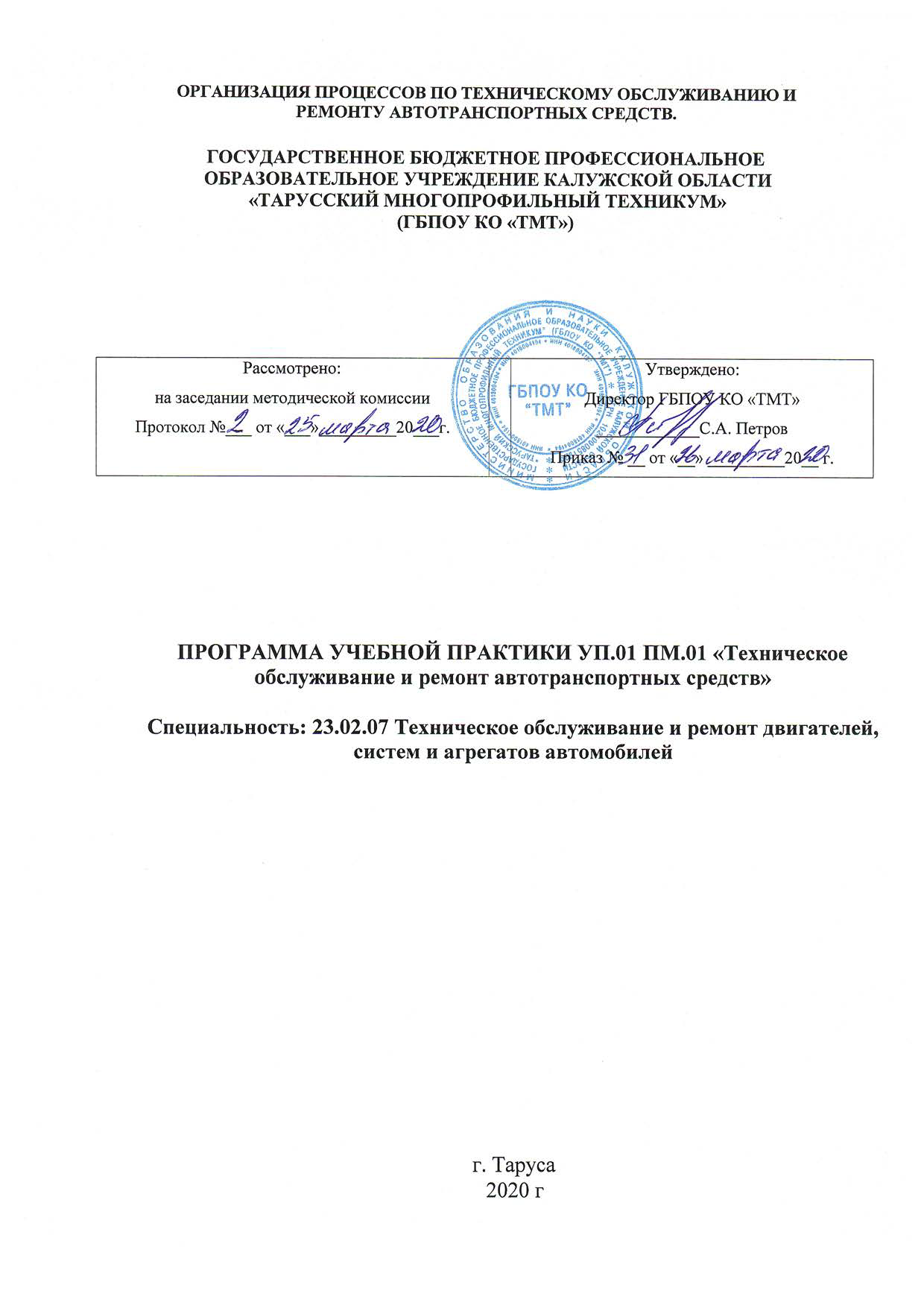 ПАСПОРТ ПРОГРАММЫ УЧЕБНОЙ ПРАКТИКИ1.1. Область применения программы:Программа учебной практики является частью основной профессиональной образовательной программы в соответствии с ФГОС СПО по профессиональному модулю ПМ.01 Техническое обслуживание и ремонт автотранспортных средств разработана в части освоения специальности 23.02.07 «Техническое обслуживание и ремонт двигателей, систем и агрегатов автомобилей» и основных видов деятельности (ВД). В результате изучения профессионального модуля студент должен освоить основной вид деятельности - Техническое обслуживание и ремонт автотранспортных средств.Программа может быть использована в дополнительном профессиональном образовании по специальности 23.02.07 «Техническое обслуживание и ремонт двигателей, систем и агрегатов автомобилей».1.2. Цели и задачи учебной практикиПрограмма учебной практики может быть использована в дополнительном профессиональном образовании по специальности 23.02.07 «Техническое обслуживание и ремонт двигателей, систем и агрегатов автомобилей»Формирование у обучающихся умений, приобретение первоначального профессионального практического опыта в рамках модулей ППССЗ по программе учебной практикицелью овладения указанным видом деятельности и соответствующими профессиональными компетенциями обучающийся в ходе освоения профессионального модуля должен:В результате освоения профессионального модуля студент должен:Проведения технических измерений соответствующим инструментом и приборами. Ремонта деталей систем и механизмов двигателя Регулировки, испытания систем и механизмов двигателя после ремонта. Диагностики технического состояния приборов электрооборудования автомобилей по внешним признакам.Демонстрировать приемы проведения инструментальной и компьютерной диагностики технического состояния электрических и электронных систем автомобилей.Оценки результатов диагностики технического состояния электрических и электронных систем автомобилей.Диагностики	технического	состояния	приборов	электрооборудованияавтомобилей по внешним признакамОценки  результатов  диагностики  технического  состояния  электрических  иэлектронных систем автомобилей Подготовки инструментов и оборудования киспользованию в соответствии с требованиями стандартов рабочего места иохраны трудаВыполнения	регламентных	работ	по	техническому	обслуживаниюэлектрических и электронных систем автомобилейПодготовки автомобиля к ремонту. Оформление первичной документации для ремонта.Демонтажа и монтаж узлов и элементов электрических и электронных систем, автомобиля, их замена.Проверки состояния узлов и элементов электрических и электронных систем соответствующим инструментом и приборами.Ремонта узлов и элементов электрических и электронных системРегулировки,  испытание  узлов  и  элементов  электрических  и	электронныхсистемПодготовки средств диагностирования трансмиссии, ходовой части и органовуправления автомобилей. Диагностики технического состояния автомобильных трансмиссий по внешним признакам. Проведения инструментальной диагностики технического состояния автомобильных трансмиссий Диагностики технического состояния ходовой части и органовуправления	автомобилей	по	внешним	признакам.	Проведенияинструментальной	диагностики	технического	состояния	ходовой	части	иорганов	управления	автомобилей.	Оценки	результатов	диагностикитехнического	состояния	трансмиссии,	ходовой	части	и	механизмовуправления автомобилейВыполнения регламентных работ технических обслуживаний автомобильныхтрансмиссий. Выполнения регламентных работ технических обслуживаний ходовой части и органов управления автомобилей.Подготовки автомобиля к ремонту. Оформление первичной документации для ремонта.Демонтажа, монтажа и замены узлов и механизмов автомобильных трансмиссий, ходовой части и органов управления автомобилей. Проведения технических измерений соответствующим инструментом и приборами. Ремонта механизмов, узлов и деталей автомобильных трансмиссий, ходовой части и органов управления автомобилей. Регулировки испытания автомобильных трансмиссий, элементов ходовой части и органов управления после ремонта.Подготовки автомобиля к проведению работ по контролю технических параметров кузова. Подбора и использования оборудования, приспособлений4инструментов для проверки технических параметров кузова. Выбора методаспособа ремонта кузова. Подготовки оборудования для ремонта кузова. Правки геометрии автомобильного кузова. Замены поврежденных элементов кузовов. Рихтовки элементов кузовов.Использования средств индивидуальной защиты при работе с лакокрасочными материалами. Определения дефектов лакокрасочного покрытия. Подбора лакокрасочных материалов для окраски кузова. Подготовки поверхности кузова и отдельных элементов к окраске. Окраски элементов кузововвидам технического обслуживания в соответствии с регламентом автопроизводителя: замена технических жидкостей, замена деталей и расходных материалов, проведение необходимых регулировок и др.Использовать эксплуатационные материалы в профессиональной деятельности.Применять информационно-коммуникационные технологии при составлении отчетной документации по проведению технического обслуживания автомобилей. Заполнять форму наряда на проведение технического обслуживания автомобиля, сервисную книжку. Отчитываться перед заказчиком о выполненной работе.Подготовка автомобиля к ремонту. Оформление первичной документации для ремонта. Проведение технических измерений соответствующим инструментом и приборами. Оформлять учетную документацию.Использовать уборочно-моечное и технологическое оборудованиеВыбирать и пользоваться инструментами и приспособлениями для слесарных работ.Регулировать механизмы двигателя и системы в соответствии с технологической документацией. Проводить проверку работы двигателя Измерять параметры электрических цепей электрооборудования автомобилей. Выявлять по внешним признакам отклонения от нормального технического состояния приборов электрооборудования автомобилей и делать прогноз возможных неисправностей.Выбирать методы диагностики, выбирать необходимое диагностическое оборудование и инструмент, подключать диагностическое оборудование для определения технического состояния электрических и электронных систем автомобилей, проводить инструментальную диагностику технического состояния электрических и электронных систем автомобилей.Пользоваться	измерительными	приборами.	Определять	исправность	ифункциональность	инструментов,	оборудования;	подбирать	расходныематериалы требуемого качества и количества в соответствии с техническойдокументациейЧитать и интерпретировать данные, полученные в ходе диагностики, делатьвыводы, определять по результатам диагностических процедур неисправности электрических и электронных систем автомобилей.Измерять параметры электрических цепей автомобилей. Пользоваться измерительными приборами.Безопасное и качественное выполнение регламентных работ по разным видам технического обслуживания: проверка состояния элементов электрических и электронных систем автомобилей, выявление и замена неисправных.Выполнять метрологическую поверку средств измерений. Производить проверку исправности узлов и элементов электрических и электронных систем контрольно-измерительными приборами и инструментами.Выбирать и пользоваться приборами и инструментами для контроля исправности узлов и элементов электрических и электронных систем. Разбирать и собирать основные узлы электрооборудования. Определять неисправности и объем работ по их устранению. Устранять выявленные неисправности.Определять способы и средства ремонта.Выбирать и использовать специальный инструмент, приборы и оборудование. Регулировать параметры электрических и электронных систем и их узлов в соответствии с технологической документацией.6Проводить проверку работы электрооборудования, электрических и электронных систем.Безопасно пользоваться диагностическим оборудованием и приборами;определять исправность и функциональность диагностического оборудованияи приборов;Пользоваться диагностическими картами, уметь их заполнять. Выявлять повнешним	признакам	отклонения	от	нормального	технического	состоянияавтомобильных	трансмиссий,	делать	на	их	основе	прогноз	возможныхнеисправностейВыбирать	методы	диагностики,	выбирать	необходимое	диагностическоеоборудование и инструмент, подключать и использовать диагностическое оборудование, выбирать и использовать программы диагностики, проводить диагностику агрегатов трансмиссии.Соблюдать безопасные условия труда в профессиональной деятельности. Выявлять по внешним признакам отклонения от нормального технического состояния ходовой части и механизмов управления автомобилей, делать на их основе прогноз возможных неисправностей.Выбирать методы диагностики, выбирать необходимое диагностическое оборудование и инструмент, подключать и использовать диагностическое оборудование, выбирать и использовать программы диагностики, проводить инструментальную диагностику ходовой части и механизмов управления автомобилей.Соблюдать безопасные условия труда в профессиональной деятельности. Читать и интерпретировать данные, полученные в ходе диагностики. Определять по результатам диагностических процедур неисправности ходовойчасти и механизмов управления автомобилей Безопасного и высококачественного выполнения регламентных работ по разным видамтехнического обслуживания: проверка состояния автомобильных трансмиссий, выявление и замена неисправных элементов.Использовать эксплуатационные материалы в профессиональной деятельности.Выбирать материалы на основе анализа их свойств, для конкретного применения.Безопасного и высококачественного выполнения регламентных работ по разным видам технического обслуживания: проверка состояния ходовой частиорганов управления автомобилей, выявление и замена неисправных элементов.Соблюдать безопасные условия труда в профессиональной деятельности. Оформлять учетную документацию. Использовать уборочно-моечное оборудование и технологическое оборудование.Выполнять метрологическую поверку средств измерений. Производить замеры износов деталей трансмиссий, ходовой части и органов управления контрольно-измерительными приборами и инструментами.Выбирать и пользоваться инструментами и приспособлениями для слесарных работ.Разбирать и собирать элементы, механизмы и узлы трансмиссий, ходовой части и органов управления автомобилей.Определять неисправности и объем работ по их устранению. Определять способы и средства ремонта.Выбирать и использовать специальный инструмент, приборы и оборудование. Регулировать механизмы трансмиссий в соответствии с технологической7документацией. Регулировать параметры установки деталей ходовой части и систем управления автомобилей в соответствии с технологической документацией. Проводить проверку работы элементов автомобильных трансмиссий, ходовой части и органов управления автомобилей.Проводить демонтажно-монтажные работы элементов кузова и других узловавтомобиляПользоваться технической документациейЧитать чертежи и схемы по устройству отдельных узлов и частей кузова Пользоваться подъемно-транспортным оборудованием.Визуально и инструментально определять наличие повреждений и дефектовавтомобильных кузовов. Оценивать техническое состояния кузоваВыбирать оптимальные методы и способы выполнения ремонтных работ покузову. Оформлять техническую и отчетную документацию.Устанавливать автомобиль на стапель. Находить контрольные точки кузова.Использовать стапель для вытягивания повреждённых элементов кузовов.Использовать	специальную	оснастку,	приспособления	и	инструменты	дляправки кузовов.  Использовать сварочное оборудование различных типовИспользовать оборудование для рихтовки элементов кузововПроводить	обслуживание	технологического	оборудования.	Использоватьоборудование  и  инструмент  для  удаления  сварных  соединений  элементовкузова.Применять рациональный метод демонтажа кузовных элементовПрименять сварочное оборудование для монтажа новых элементов.Обрабатывать замененные элементы кузова и скрытые полости защитнымиматериалами.	Восстановление	плоских	поверхностей	элементов	кузова.Восстановление ребер жесткости элементов кузоваВизуально	определять	исправность	средств	индивидуальной	защиты;Безопасно пользоваться различными видами СИЗ; Выбирать СИЗ согласно требованиям при работе с различными материалами.Оказывать первую медицинскую помощь при интоксикации лакокрасочнымиматериаламиВизуально выявлять наличие дефектов лакокрасочного покрытия и выбиратьспособы их устранения. Подбирать инструмент и материалы для ремонтаПодбирать	цвета	ремонтных	красок	элементов	кузова	и	различные	видылакокрасочных материаловИспользовать  механизированный  инструмент  при  подготовке  поверхностейПодбирать абразивный материал на каждом этапе подготовки поверхностиВосстанавливать первоначальную форму элементов кузововИспользовать краскопульты различных систем распыленияНаносить базовые краски на элементы кузова. Наносить лаки на элементыкузоваОкрашивать элементы деталей кузова в переход. Полировать элементы кузова.Оценивать качество окраски деталей1.3. Количество часов на освоение программы учебной практики:Всего -108 часов.В том числе: Раздел 1. Конструкция автомобилей– 54часов.Раздел 2. Диагностирование, техническое обслуживание и ремонт автомобилей - 54 часов.82. РЕЗУЛЬТАТЫ ОСВОЕНИЯ ПРОГРАММЫ УЧЕБНОЙ ПРАКТИКИРезультатом освоения программы учебной практики является сформированность у обучающихся первоначальных практических профессиональных умений в рамках модуля ППССЗ по основному виду деятельности (ВД) по профессиональному модулю ПМ.01 Техническое обслуживание и ремонт автотранспортных средств, необходимых для последующего освоения ими профессиональных (ПК) и общих (ОК) компетенций по избранной профессии.93. ТЕМАТИЧЕСКИЙ ПЛАН И СОДЕРЖАНИЕ УЧЕБНОЙ ПРАКТИКИ3.1. Тематический план учебной практики10113.2. Содержание учебной практики15УСЛОВИЯ РЕАЛИЗАЦИИ ПРОГРАММЫ УЧЕБНОЙ ПРАКТИКИ4.1. Требования к минимальному материально-техническому обеспечениюУчебная практика проводится на территории учебных мастерских Краснобаковского лесного колледжа.Для реализации учебной практики используются оборудованные мастерские:Мастерская слесарно-станочнаяСтолы ученические, стулья ученические, стол преподавателя, стул преподавателя. Слесарные верстаки, станок сверлильный, электроточило, наковальня, комплекты слесарных инструментов, станки токарные, станок фрезерный, станок пильный.Мастерская СварочнаяПосты	сварочные	ССН-101.	Аппарат	точечной	сварки	(полуавтомат).Сварочные аппараты. Труборез.Мастерская технического обслуживания и ремонта автомобилей Посты:Уборочно-моечныйАвтомойка с пеногенератором, пылесос, расходные материалы для мойки автомобилей, микрофибраДиагностическийПодъемник 4-х стоечный гидравлический, диагностический сканер «Сканматик-2», ноутбук, приставка-осцилограф, автотестеры, компрессометр, газоанализатор, пуско-зарядное устройство, вилка нагрузочная, лампа ультрофиолетовая, установка-автомат для заправки автомобильных кондиционеров, термометр, стеллаж с набором инструментов (пневмоотбойник, универсальный набор инструмента, набор ключей-шестигранников, набор ключей-торэкс, ключи динамометрические, набор отверток, молотков, плоскогубцев, кусачек, выколоток)Слесарно-механическийавтомобили ВАЗ 21310, УАЗ 31519, подъемник 4-х стоечный гидравлический, верстаки, станок шиномонтажный, станок балансировочный, вулканизатор, компрессор, стеллаж с набором инструментов (пневмоотбойник, универсальный набор инструмента, набор ключей-шестигранников, набор ключей-торэкс, ключи динамометрические, набор отверток, молотков, плоскогубцев, кусачек, выколоток), стенд для регулировки света фар, набор контрольно-измерительного инструмента, комплект съемников, оборудование для замены эксплуатационных жидкостейКузовнойстеллаж с набором инструментов (пневмоотбойник, универсальный набор инструмента, набор накидных рожковых ключей, набор ключей-шестигранников, набор ключей-торэкс, ключи динамометрические, набор отверток, молотков, плоскогубцев, кусачек, выколоток), аппарат точечной сварки (полуавтомат), сварочный инвертор,16эксцентриковая шлифмашина, полировальная шлифмашина, пневматическая УШМ, ручной пресс, набор для удаления вмятин без покраски, толщинометр покрытий, рубанки рихтовочные, наборы инструментовОкрасочныйМикс-машина (электрическая дрель с насадками) эксцентриковая шлифмашина, полировальная шлифмашина, пневматическая УШМ, краскопульты, расходные материалы для подготовки и окраски автомобиля, окрасочная камера4.2. Перечень рекомендуемых учебных изданий, Интернет-ресурсов, дополнительной литературыДля реализации программы библиотечный фонд образовательной организации должен иметь печатные и/или электронные образовательные и информационные ресурсы, рекомендуемые для использования в образовательном процессе.Перечень используемых учебных изданий, Интернет-ресурсов, дополнительной литературыОсновные источники:Геленов  А.А.  Автомобильные  эксплуатационные  материалы,  2015,[Электронный  ресурс]  –  http://  www.academia-  moscow.  Ru/-  ЭБС  ООО  ОИЦ«Академия».Карагодин В.И. Ремонт автомобилей и двигателей: учебник. - 14-е изд., стер. – М.: ИЦ «Академия», 2017Геленов А.А. Автомобильные эксплуатационный материалы: учебное пособие для студ. сред. проф. образования/А.А. Геленов, Т.И. Сочевко, В.Г. Спиркин. -4-е изд., стер. М.: Издательский центр «Академия», 2015. -304с.Нерсесян В.И. Устройство автомобилей: Лабораторно-практические работы, 2017, [Электронный ресурс] – http:// www.academia- moscow. Ru/- ЭБС ООООИЦ «Академия».Полихов М.В. Техническое обслуживание автомобилей: учебник, 2017,[Электронный  ресурс]  –  http://  www.academia-  moscow.  Ru/-  ЭБС  ООО  ОИЦ«Академия».Гладов Г.И. Текущий ремонт различных типов автомобилей. В 2-х ч.,ч.1: Легкие грузовики (малой и средней грузоподъемности): учебник, [Электронный ресурс] - http:// www.academia- moscow. ru/- ЭБС ООО ОИЦ «Академия».Гладов Г.И. Текущий ремонт различных типов автомобилей. В 2-х ч.,ч.2: Грузовые автомобили большой грузоподъемности: учебник, [Электронный ресурс] - http:// www.academia- moscow. ru/- ЭБС ООО ОИЦ «Академия».Ашихмин С.А. Техническая диагностика автомобиля, [Электронный ресурс] - http:// www.academia- moscow. ru/- ЭБС ООО ОИЦ «Академия».Дополнительные источники:Чижов Ю.П. Электрооборудование автомобилей/ Ю.П. Чижов. – М.: Машиностроение, 2013.Шатров М.Г. Двигатели внутреннего сгорания/М.Г. Шатров. – М.: Высшая школа,2015. – 400 с.17Васильева Л.С. Автомобильные эксплуатационные материалы/Л.С. Васильева– М.: Наука-пресс, 2013. – 421 с.Карагодин В.И. Ремонт автомобилей и двигателей: учебник/В.И. Карагодин, Н.Н.Митрохин-9-е изд., стер. - М.: ИЦ «Академия»,2013. -496с.Виноградов В.М. Техническое обслуживание и ремонт автомобилей: Основные и вспомогательные технологические процессы: Лабораторный практикум: учеб. пособие/ В.М. Виноградов, О.В. Храмцова. -4-е изд., перераб.- М.:ИЦ«Академия»,2013.-176с.Пузанков А.Г. Автомобили: Устройство автотранспортных средств: учебник для студ. учреждений сред.проф. образования/ А.Г. Пузанков. - 7-е изд., испр.-М.:ИЦ «Акакдемия»,2012.-560с.4.2. Общие требования к организации образовательного процессаУчебная практика УП 01. проводится образовательным учреждением при освоениистудентами профессиональных компетенций в рамках профессионального модуляПМ.01	«Техническое	обслуживание	и	ремонт	автотранспортных	средств»	иреализуется в соответствии с учебным планом и графиком проведения практик.4.3. Кадровое обеспечение образовательного процессаРуководство	практикой	осуществляют	педагогические	кадры,	имеющие	высшееобразование,	соответствующее	профилю	преподаваемого	(модуля).	Опытдеятельности в организациях соответствующей профессиональной сферы являетсяобязательным.	Преподаватели	получают	дополнительное	профессиональноеобразование	по	программам	повышения	квалификации,	в	том	числе	в	форместажировки в профильных организациях не реже 1 раза в 3 года.18КОНТРОЛЬ И ОЦЕНКА РЕЗУЛЬТАТОВ ОСВОЕНИЯ ПРОГРАММЫ УЧЕБНОЙ ПРАКТИКИРезультатами прохождения учебной практики и объектами оценки являются умения, приобретенный первоначальный практический опыт, ПК и ОК. При прохождении УП.01 результаты обучения по ПМ.01 «Техническое обслуживание и ремонт автотранспортных средств» могут осваиваться как полностью (все умения, практический опыт, ПК и ОК), так и частично (часть умений, отдельный практический опыт, отдельные компетенции).Текущий контроль результатов прохождения учебной практики представляет собой: ежедневный контроль посещаемости практики (с отметкой в журнале практики), наблюдение за выполнением видов работ на практике и контроль их качества, контроль сбора материала для отчета по практике в соответствии с рабочей программой и выполняемыми видами работ.Промежуточная	аттестация	по	учебной	практике	-	дифференцированныйзачет.документации.   инструментов, оборудования; определять тип и количествонеобходимыхэксплуатационныхматериаловдля21Определять способы и средства ремонта.Выбирать и использовать специальный инструмент, приборы и оборудование.Регулировать механизмы трансмиссий в соответствии с технологической документацией.Регулировать параметры установки деталей ходовой частисистем управления автомобилей в соответствии с технологической документацией.Проводить проверку работы элементов автомобильных трансмиссий, ходовой части и органов управления автомобилей23Наносить различные виды лакокрасочных материалов. Подбирать абразивный материал на каждом этапе подготовки поверхности.Использовать механизированный инструмент приподготовке поверхностей.Восстанавливать первоначальную форму элементов кузовов.Использовать краскопульты различных систем распыления Наносить базовые краски на элементы кузова. Наносить лаки на элементы кузова.Окрашивать элементы деталей кузова в переход. Полировать элементы кузова. Оценивать качество окраски деталей.Формы и методы контроля и оценки результатов практического обучения должны позволять проверять у обучающихся не только сформированность профессиональных компетенций, но и развитие общих компетенций и обеспечивающих их умений.25ИметьПриемки и подготовка автомобиля к диагностике в соответствии с запросамипрактичезаказчика.скийОбщей   органолептической   диагностики   автомобильных   двигателей   поопытвнешним признакам с соблюдением безопасных приемов труда.Проведения  инструментальной  диагностики  автомобильных  двигателей  ссоблюдением  безопасных  приемов  труда,  использованием  оборудования  иконтрольно-измерительных инструментов.Оценки результатов диагностики автомобильных двигателей.Оформления диагностической карты автомобиля.Приёма   автомобиля   на   техническое   обслуживание   в   соответствии   срегламентами. Определения перечней работ по техническому обслуживаниюдвигателей. Подбора оборудования, инструментов и расходных материалов.Выполнения    регламентных    работ    по    техническому    обслуживаниюавтомобильных   двигателей.   Сдачи   автомобиля   заказчику.   Оформлениятехнической документации. Подготовки автомобиля к ремонту. Оформленияпервичной  документации  для  ремонта.  Демонтажа  и  монтажа  двигателяавтомобиля; разборка и сборка его механизмов и систем, замена его отдельныхдеталей3уметьСнимать и устанавливать двигатель на автомобиль, узлы и детали механизмовСнимать и устанавливать двигатель на автомобиль, узлы и детали механизмовСнимать и устанавливать двигатель на автомобиль, узлы и детали механизмовСнимать и устанавливать двигатель на автомобиль, узлы и детали механизмовСнимать и устанавливать двигатель на автомобиль, узлы и детали механизмови систем двигателя, узлы и механизмы автомобильных трансмиссий, ходовойи систем двигателя, узлы и механизмы автомобильных трансмиссий, ходовойи систем двигателя, узлы и механизмы автомобильных трансмиссий, ходовойи систем двигателя, узлы и механизмы автомобильных трансмиссий, ходовойи систем двигателя, узлы и механизмы автомобильных трансмиссий, ходовойчасти и органов управления, разбирать и собирать двигатель, узлы и элементычасти и органов управления, разбирать и собирать двигатель, узлы и элементычасти и органов управления, разбирать и собирать двигатель, узлы и элементычасти и органов управления, разбирать и собирать двигатель, узлы и элементычасти и органов управления, разбирать и собирать двигатель, узлы и элементыэлектрооборудования, электрических и электронных систем автомобиля.электрооборудования, электрических и электронных систем автомобиля.электрооборудования, электрических и электронных систем автомобиля.электрооборудования, электрических и электронных систем автомобиля.электрооборудования, электрических и электронных систем автомобиля.Использовать  специальный  инструмент  и  оборудование  при  разборочно-Использовать  специальный  инструмент  и  оборудование  при  разборочно-Использовать  специальный  инструмент  и  оборудование  при  разборочно-Использовать  специальный  инструмент  и  оборудование  при  разборочно-Использовать  специальный  инструмент  и  оборудование  при  разборочно-сборочных работах. Работать с каталогами деталей.сборочных работах. Работать с каталогами деталей.сборочных работах. Работать с каталогами деталей.сборочных работах. Работать с каталогами деталей.Разбирать  и  собирать  элементы,  механизмы  и  узлы  трансмиссий,  ходовойРазбирать  и  собирать  элементы,  механизмы  и  узлы  трансмиссий,  ходовойРазбирать  и  собирать  элементы,  механизмы  и  узлы  трансмиссий,  ходовойРазбирать  и  собирать  элементы,  механизмы  и  узлы  трансмиссий,  ходовойРазбирать  и  собирать  элементы,  механизмы  и  узлы  трансмиссий,  ходовойчасти и органов управления автомобилейчасти и органов управления автомобилейчасти и органов управления автомобилейПодбирать материалы для восстановления геометрической формы элементовПодбирать материалы для восстановления геометрической формы элементовПодбирать материалы для восстановления геометрической формы элементовПодбирать материалы для восстановления геометрической формы элементовПодбирать материалы для восстановления геометрической формы элементовкузова, для защиты элементов кузова от коррозии, цвета ремонтных красоккузова, для защиты элементов кузова от коррозии, цвета ремонтных красоккузова, для защиты элементов кузова от коррозии, цвета ремонтных красоккузова, для защиты элементов кузова от коррозии, цвета ремонтных красоккузова, для защиты элементов кузова от коррозии, цвета ремонтных красокэлементов кузова.элементов кузова.Принимать автомобиль на диагностику, проводить беседу с заказчиком дляПринимать автомобиль на диагностику, проводить беседу с заказчиком дляПринимать автомобиль на диагностику, проводить беседу с заказчиком дляПринимать автомобиль на диагностику, проводить беседу с заказчиком дляПринимать автомобиль на диагностику, проводить беседу с заказчиком длявыявления  его  жалоб  на  работу  автомобиля,  проводить  внешний  осмотрвыявления  его  жалоб  на  работу  автомобиля,  проводить  внешний  осмотрвыявления  его  жалоб  на  работу  автомобиля,  проводить  внешний  осмотрвыявления  его  жалоб  на  работу  автомобиля,  проводить  внешний  осмотрвыявления  его  жалоб  на  работу  автомобиля,  проводить  внешний  осмотравтомобиля, составлять необходимую документацию.автомобиля, составлять необходимую документацию.автомобиля, составлять необходимую документацию.автомобиля, составлять необходимую документацию.Выявлять по внешним признакам отклонения от нормального техническогоВыявлять по внешним признакам отклонения от нормального техническогоВыявлять по внешним признакам отклонения от нормального техническогоВыявлять по внешним признакам отклонения от нормального техническогоВыявлять по внешним признакам отклонения от нормального техническогосостояния двигателя, делать на их основе прогноз возможных неисправностейсостояния двигателя, делать на их основе прогноз возможных неисправностейсостояния двигателя, делать на их основе прогноз возможных неисправностейсостояния двигателя, делать на их основе прогноз возможных неисправностейсостояния двигателя, делать на их основе прогноз возможных неисправностейВыбирать  методы  диагностики,  выбирать  необходимое  диагностическоеВыбирать  методы  диагностики,  выбирать  необходимое  диагностическоеВыбирать  методы  диагностики,  выбирать  необходимое  диагностическоеВыбирать  методы  диагностики,  выбирать  необходимое  диагностическоеВыбирать  методы  диагностики,  выбирать  необходимое  диагностическоеоборудование  и  инструмент,  подключать  и  использовать  диагностическоеоборудование  и  инструмент,  подключать  и  использовать  диагностическоеоборудование  и  инструмент,  подключать  и  использовать  диагностическоеоборудование  и  инструмент,  подключать  и  использовать  диагностическоеоборудование  и  инструмент,  подключать  и  использовать  диагностическоеоборудование, выбирать и использовать программы диагностики, проводитьоборудование, выбирать и использовать программы диагностики, проводитьоборудование, выбирать и использовать программы диагностики, проводитьоборудование, выбирать и использовать программы диагностики, проводитьоборудование, выбирать и использовать программы диагностики, проводитьдиагностику двигателей.диагностику двигателей.Соблюдать безопасные условия труда в профессиональной деятельности.Соблюдать безопасные условия труда в профессиональной деятельности.Соблюдать безопасные условия труда в профессиональной деятельности.Соблюдать безопасные условия труда в профессиональной деятельности.Соблюдать безопасные условия труда в профессиональной деятельности.Использовать  технологическую  документацию  на  диагностику  двигателей,Использовать  технологическую  документацию  на  диагностику  двигателей,Использовать  технологическую  документацию  на  диагностику  двигателей,Использовать  технологическую  документацию  на  диагностику  двигателей,Использовать  технологическую  документацию  на  диагностику  двигателей,соблюдатьрегламентыдиагностическихработ,рекомендованныеавтопроизводителями. Читать и интерпретировать данные, полученные в ходеавтопроизводителями. Читать и интерпретировать данные, полученные в ходеавтопроизводителями. Читать и интерпретировать данные, полученные в ходеавтопроизводителями. Читать и интерпретировать данные, полученные в ходеавтопроизводителями. Читать и интерпретировать данные, полученные в ходедиагностики.Определять   по   результатам   диагностических   процедур   неисправностиОпределять   по   результатам   диагностических   процедур   неисправностиОпределять   по   результатам   диагностических   процедур   неисправностиОпределять   по   результатам   диагностических   процедур   неисправностиОпределять   по   результатам   диагностических   процедур   неисправностимеханизмов  и  систем  автомобильных  двигателей,  оценивать  остаточныймеханизмов  и  систем  автомобильных  двигателей,  оценивать  остаточныймеханизмов  и  систем  автомобильных  двигателей,  оценивать  остаточныймеханизмов  и  систем  автомобильных  двигателей,  оценивать  остаточныймеханизмов  и  систем  автомобильных  двигателей,  оценивать  остаточныйресурс  отдельных  наиболее  изнашиваемых  деталей,  принимать  решения  оресурс  отдельных  наиболее  изнашиваемых  деталей,  принимать  решения  оресурс  отдельных  наиболее  изнашиваемых  деталей,  принимать  решения  оресурс  отдельных  наиболее  изнашиваемых  деталей,  принимать  решения  оресурс  отдельных  наиболее  изнашиваемых  деталей,  принимать  решения  онеобходимости ремонта и способах устранения выявленных неисправностей.необходимости ремонта и способах устранения выявленных неисправностей.необходимости ремонта и способах устранения выявленных неисправностей.необходимости ремонта и способах устранения выявленных неисправностей.необходимости ремонта и способах устранения выявленных неисправностей.Применять информационно-коммуникационные технологии при составленииПрименять информационно-коммуникационные технологии при составленииПрименять информационно-коммуникационные технологии при составленииПрименять информационно-коммуникационные технологии при составленииПрименять информационно-коммуникационные технологии при составленииотчетной   документации   по   диагностике   двигателей.   Заполнять   формуотчетной   документации   по   диагностике   двигателей.   Заполнять   формуотчетной   документации   по   диагностике   двигателей.   Заполнять   формуотчетной   документации   по   диагностике   двигателей.   Заполнять   формуотчетной   документации   по   диагностике   двигателей.   Заполнять   формудиагностической    карты    автомобиля.    Формулировать    заключение    одиагностической    карты    автомобиля.    Формулировать    заключение    одиагностической    карты    автомобиля.    Формулировать    заключение    одиагностической    карты    автомобиля.    Формулировать    заключение    одиагностической    карты    автомобиля.    Формулировать    заключение    отехническом состоянии автомобиля.техническом состоянии автомобиля.техническом состоянии автомобиля.Принимать  заказ  на  техническое  обслуживание  автомобиля,  проводить  егоПринимать  заказ  на  техническое  обслуживание  автомобиля,  проводить  егоПринимать  заказ  на  техническое  обслуживание  автомобиля,  проводить  егоПринимать  заказ  на  техническое  обслуживание  автомобиля,  проводить  егоПринимать  заказ  на  техническое  обслуживание  автомобиля,  проводить  еговнешний осмотр, составлять необходимую приемочную документацию.внешний осмотр, составлять необходимую приемочную документацию.внешний осмотр, составлять необходимую приемочную документацию.внешний осмотр, составлять необходимую приемочную документацию.внешний осмотр, составлять необходимую приемочную документацию.Определять  перечень  регламентных  работ  по  техническому  обслуживаниюОпределять  перечень  регламентных  работ  по  техническому  обслуживаниюОпределять  перечень  регламентных  работ  по  техническому  обслуживаниюОпределять  перечень  регламентных  работ  по  техническому  обслуживаниюОпределять  перечень  регламентных  работ  по  техническому  обслуживаниюдвигателя.  Выбирать  необходимое  оборудование  для  проведения  работ  подвигателя.  Выбирать  необходимое  оборудование  для  проведения  работ  подвигателя.  Выбирать  необходимое  оборудование  для  проведения  работ  подвигателя.  Выбирать  необходимое  оборудование  для  проведения  работ  подвигателя.  Выбирать  необходимое  оборудование  для  проведения  работ  потехническому   обслуживанию   автомобилей,   определять   исправность   итехническому   обслуживанию   автомобилей,   определять   исправность   итехническому   обслуживанию   автомобилей,   определять   исправность   итехническому   обслуживанию   автомобилей,   определять   исправность   итехническому   обслуживанию   автомобилей,   определять   исправность   ифункциональность инструментов, оборудования; определять тип и количествофункциональность инструментов, оборудования; определять тип и количествофункциональность инструментов, оборудования; определять тип и количествофункциональность инструментов, оборудования; определять тип и количествофункциональность инструментов, оборудования; определять тип и количествонеобходимых эксплуатационных материалов для технического обслуживаниянеобходимых эксплуатационных материалов для технического обслуживаниянеобходимых эксплуатационных материалов для технического обслуживаниянеобходимых эксплуатационных материалов для технического обслуживаниянеобходимых эксплуатационных материалов для технического обслуживаниядвигателя в соответствии с технической документацией подбирать материалыдвигателя в соответствии с технической документацией подбирать материалыдвигателя в соответствии с технической документацией подбирать материалыдвигателя в соответствии с технической документацией подбирать материалыдвигателя в соответствии с технической документацией подбирать материалытребуемого качества в соответствии с технической документацией.требуемого качества в соответствии с технической документацией.требуемого качества в соответствии с технической документацией.требуемого качества в соответствии с технической документацией.требуемого качества в соответствии с технической документацией.Безопасногои  качественного  выполнения  регламентныхи  качественного  выполнения  регламентныхи  качественного  выполнения  регламентныхработ  по  разным5КодНаименование результата обученияПК 1.1Осуществлять   диагностику   систем,   узлов   и   механизмов   автомобильныхдвигателейПК 1.2Осуществлять техническое обслуживание автомобильных двигателей согласнотехнологической документацииПК 1.3Проводить   ремонт   различных   типов   двигателей   в   соответствии   стехнологической документациейПК 2.1Осуществлять   диагностику   электрооборудования   и   электронных   системавтомобилейПК 2.2Осуществлять техническое обслуживание электрооборудования и электронныхсистем автомобилей согласно технологической документацииПК 2.3Проводить ремонт электрооборудования и электронных систем автомобилей всоответствии с технологической документациейПК 3.1Осуществлять диагностику трансмиссии, ходовой части и органов управленияавтомобилейПК 3.2Осуществлять техническое обслуживание трансмиссии, ходовой части и органовуправления автомобилей согласно технологической документацииПК 3.3Проводить   ремонт   трансмиссии,   ходовой   части   и   органов   управленияавтомобилей в соответствии с технологической документациейПК 4.1Выявлять дефекты автомобильных кузововПК 4.2Проводить ремонт повреждений автомобильных кузововПК 4.3Проводить окраску автомобильных кузововОК 02Осуществлять поиск, анализ и интерпретацию информации, необходимой длявыполнения задач профессиональной деятельности.ОК 04Работать в коллективе и команде, эффективно взаимодействовать с коллегами,руководством, клиентами.ОК 09Использовать информационные технологии в профессиональной деятельности.КодКод иВиды работВиды работНаименования темНаименования темНаименования темНаименования темКолПКнаименпроизводственной практикипроизводственной практикипроизводственной практикипроизводственной практикиичесованиятвопрофессчасоиональнв поыхтеммодулейам12345ПМ.01Раздел 1. Конструкция автомобилейРаздел 1. Конструкция автомобилейРаздел 1. Конструкция автомобилейРаздел 1. Конструкция автомобилейРаздел 1. Конструкция автомобилей54ПК 1.1«ТехничВыполнение моечно-Выполнение моечно-Тема 1. ВыполнениеТема 1. ВыполнениеТема 1. Выполнениемоечно-3ескоеочистительных работ;очистительных работ;очистительных работочистительных работочистительных работПК 1.2обслужиВыполнение операций поВыполнение операций поТема 2. Выполнение операцийТема 2. Выполнение операцийТема 2. Выполнение операцийТема 2. Выполнение операций4вание  иподготовке рабочего места;подготовке рабочего места;по подготовке рабочего местапо подготовке рабочего местапо подготовке рабочего местапо подготовке рабочего местаПК 1.3ремонтВыполнение основныхВыполнение основныхТема3.ВыполнениеВыполнение8автотрандемонтажно-монтажныхдемонтажно-монтажныхосновныхдемонтажно-демонтажно-ПК 2.1спортныработ по двигателям;работ по двигателям;монтажныхмонтажныхработпохВыполнение основныхВыполнение основныхдвигателямдвигателямПК 2.2средств»демонтажно-монтажныхдемонтажно-монтажныхПК 2.2средств»демонтажно-монтажныхдемонтажно-монтажныхТема4.ВыполнениеВыполнение6ПК 2.3работ по трансмиссиямработ по трансмиссиямосновныхдемонтажно-демонтажно-ПК 2.3автомобилей;монтажныхмонтажныхработпоПК 3.1Выполнение демонтажно-Выполнение демонтажно-трансмиссиям автомобилейтрансмиссиям автомобилейтрансмиссиям автомобилейтрансмиссиям автомобилейПК 3.1монтажных работ помонтажных работ поПК 3.1монтажных работ помонтажных работ поТема5.ВыполнениеВыполнение12ПК 3.2несущей системе, подвеске,несущей системе, подвеске,демонтажно-монтажных работдемонтажно-монтажных работдемонтажно-монтажных работдемонтажно-монтажных работПК 3.2колёсам автомобилей;колёсам автомобилей;по несущей системе, подвеске,по несущей системе, подвеске,по несущей системе, подвеске,по несущей системе, подвеске,ПК 3.3Выполнение основныхВыполнение основныхколёсам автомобилейколёсам автомобилейколёсам автомобилейПК 3.3демонтажно-монтажныхдемонтажно-монтажныхПК 3.3демонтажно-монтажныхдемонтажно-монтажныхТема6.ВыполнениеВыполнение12ПК 4.1работ по системамосновныхдемонтажно-демонтажно-ПК 4.1управления автомобилей;управления автомобилей;монтажных работ по системаммонтажных работ по системаммонтажных работ по системаммонтажных работ по системамПК 4.2Выполнениеосновныхуправления автомобилейуправления автомобилейуправления автомобилейуправления автомобилейПК 4.2демонтажно-монтажныхдемонтажно-монтажныхПК 4.2демонтажно-монтажныхдемонтажно-монтажныхТема7.ВыполнениеВыполнение12ПК 4.3работпоосновныхдемонтажно-демонтажно-ПК 4.3электрооборудованию;электрооборудованию;монтажныхмонтажныхработпоэлектрооборудованиюэлектрооборудованиюэлектрооборудованиюРаздел 2 Диагностирование, техническое обслуживание иРаздел 2 Диагностирование, техническое обслуживание иРаздел 2 Диагностирование, техническое обслуживание иРаздел 2 Диагностирование, техническое обслуживание иРаздел 2 Диагностирование, техническое обслуживание иРаздел 2 Диагностирование, техническое обслуживание и54ремонт автомобилейремонт автомобилейВыполнение основныхВыполнение основныхТема1.ВыполнениеВыполнение6операций слесарных работ;операций слесарных работ;основных операций слесарныхосновных операций слесарныхосновных операций слесарныхосновных операций слесарныхВыполнение основныхВыполнение основныхработопераций наТема 2 Выполнение основныхТема 2 Выполнение основныхТема 2 Выполнение основныхТема 2 Выполнение основных6металлорежущих станках;металлорежущих станках;операций на металлорежущихопераций на металлорежущихопераций на металлорежущихопераций на металлорежущихПолучение практическихПолучение практическихстанках.навыков выполнениянавыков выполненияТема3.ПолучениеПолучение6медницко-жестяницких,медницко-жестяницких,практическихпрактическихнавыковнавыковтермических, кузнечных,термических, кузнечных,выполнениявыполнениямедницко-медницко-сварочных работ;жестяницких,жестяницких,термических,термических,Выполнение основныхВыполнение основныхкузнечных, сварочных работкузнечных, сварочных работкузнечных, сварочных работкузнечных, сварочных работдемонтажно-монтажныхТема 4 Выполнение основныхТема 4 Выполнение основныхТема 4 Выполнение основныхТема 4 Выполнение основныхТема 4 Выполнение основныхТема 4 Выполнение основных6работ;демонтажно-монтажных работдемонтажно-монтажных работдемонтажно-монтажных работдемонтажно-монтажных работдемонтажно-монтажных работдемонтажно-монтажных работОзнакомление с основнымина автомобиле.на автомобиле.на автомобиле.на автомобиле.технологическимиТема5.ОзнакомлениеОзнакомлениеОзнакомлениес6процессами,основными  технологическимиосновными  технологическимиосновными  технологическимиосновными  технологическимиосновными  технологическимиосновными  технологическимиоборудованием,процессами,процессами,процессами,оборудованием,оборудованием,оборудованием,приспособлениями,приспособлениями,приспособлениями,приспособлениями,приспособлениями,применяемыми при работахприменяемыми при работах поприменяемыми при работах поприменяемыми при работах поприменяемыми при работах поприменяемыми при работах поприменяемыми при работах попо техническомутехническомутехническомутехническомуобслуживаниюобслуживаниюобслуживаниюобслуживанию и ремонтуи ремонту автомобилейи ремонту автомобилейи ремонту автомобилейи ремонту автомобилейавтомобилей;Тема 6. Выполнение работ поТема 6. Выполнение работ поТема 6. Выполнение работ поТема 6. Выполнение работ поТема 6. Выполнение работ поТема 6. Выполнение работ по6Выполнение работ поосновнымосновнымоперациямоперациямоперациямосновным операциямтехнического обслуживания итехнического обслуживания итехнического обслуживания итехнического обслуживания итехнического обслуживания итехнического обслуживания итехническогоремонта автомобилейремонта автомобилейремонта автомобилейремонта автомобилейобслуживания и ремонтаТема 7. Проектирование зон,Тема 7. Проектирование зон,Тема 7. Проектирование зон,Тема 7. Проектирование зон,Тема 7. Проектирование зон,Тема 7. Проектирование зон,3автомобилей;участковучастковтехническоготехническоготехническогоПроектирование зон,обслуживанияобслуживанияобслуживанияобслуживанияучастков техническогоучастков техническогоТема8.УчастиеУчастиев3обслуживания;организацииорганизацииорганизацииработпоУчастие в организациитехническомутехническомутехническомуобслуживаниюобслуживаниюобслуживаниюработ по техническомуи ремонту автомобилейи ремонту автомобилейи ремонту автомобилейи ремонту автомобилейобслуживанию и ремонтуобслуживанию и ремонтуТема 9. Выполнение работ поТема 9. Выполнение работ поТема 9. Выполнение работ поТема 9. Выполнение работ поТема 9. Выполнение работ поТема 9. Выполнение работ по6автомобилей;Тема 9. Выполнение работ поТема 9. Выполнение работ поТема 9. Выполнение работ поТема 9. Выполнение работ поТема 9. Выполнение работ поТема 9. Выполнение работ по6автомобилей;определениюопределениюопределениютехническоготехническоготехническогоВыполнение работ поопределениюопределениюопределениютехническоготехническоготехническогоВыполнение работ посостояниясостоянияприборовприборовприборовопределению техническогосостояниясостоянияприборовприборовприборовопределению техническогоэлектрооборудованияэлектрооборудованияэлектрооборудованияэлектрооборудованияисостояния приборовэлектрооборудованияэлектрооборудованияэлектрооборудованияэлектрооборудованияисостояния приборовэлектронныхэлектронныхэлектронныхсистемсистемэлектрооборудования иэлектронныхэлектронныхэлектронныхсистемсистемэлектрооборудования иавтомобилейавтомобилейавтомобилейэлектронных системавтомобилейавтомобилейавтомобилейэлектронных системТема10.ВыполнениеВыполнениеработработ6автомобилей;Тема10.ВыполнениеВыполнениеработработ6автомобилей;по  рихтовкепо  рихтовкепо  рихтовкекузова,заменезаменеВыполнение работ попо  рихтовкепо  рихтовкепо  рихтовкекузова,заменезаменеВыполнение работ поэлемента кузоваэлемента кузоваэлемента кузоваэлемента кузоварихтовке кузова, заменеэлемента кузоваэлемента кузоваэлемента кузоваэлемента кузоварихтовке кузова, заменеТема11.ПодготовкиПодготовкиПодготовкиэлемента кузова;Тема11.ПодготовкиПодготовкиПодготовкиэлемента кузова;поверхностиповерхностиповерхностикузовакузоваиПодготовки поверхностиповерхностиповерхностиповерхностикузовакузоваиПодготовки поверхностиотдельныхотдельныхотдельныхэлементовэлементовккузова и отдельныхотдельныхотдельныхотдельныхэлементовэлементовккузова и отдельныхокраске.окраске.ПодготовкеПодготовкеПодготовкеэлементов к окраске.окраске.окраске.ПодготовкеПодготовкеПодготовкеэлементов к окраске.материалов и окраскематериалов и окраскематериалов и окраскематериалов и окраскеПодготовке материалов иматериалов и окраскематериалов и окраскематериалов и окраскематериалов и окраскеПодготовке материалов иТема12.12.ПриемкиПриемкииокраске;Тема12.12.ПриемкиПриемкииокраске;проведенияпроведенияпроведенияобщейобщейПриемки и проведенияпроведенияпроведенияпроведенияобщейобщейПриемки и проведениядиагностикидиагностикидиагностикиавтомобилей,автомобилей,автомобилей,общей диагностикидиагностикидиагностикидиагностикиавтомобилей,автомобилей,автомобилей,общей диагностикиоценкиоценкирезультатоврезультатоврезультатовиавтомобилей, оценкиоценкиоценкирезультатоврезультатоврезультатовиавтомобилей, оценкиоформленияоформленияоформлениядиагностическойдиагностическойдиагностическойрезультатов и оформленияоформленияоформленияоформлениядиагностическойдиагностическойдиагностическойрезультатов и оформлениякарты.диагностической карты.карты.диагностической карты.Дифференцированный зачётДифференцированный зачёт3Всего часовВсего часовКодинаименованиенаименованиеСодержание работОбъемпрофессиональных  модулей  ипрофессиональных  модулей  ипрофессиональных  модулей  ипрофессиональных  модулей  ичасовтем производственнойтем производственнойтем производственнойпрактики123ПМ.01«Техническое«Техническое108обслуживаниеобслуживаниеиремонтавтотранспортных средств»автотранспортных средств»автотранспортных средств»автотранспортных средств»Раздел 1. Конструкция автомобилейРаздел 1. Конструкция автомобилейРаздел 1. Конструкция автомобилейРаздел 1. Конструкция автомобилейРаздел 1. Конструкция автомобилей54Тема 1.1.ВыполнениеВыполнениемоечно-Выполнение работ по наружной мойке автомобиля3очистительных работочистительных работочистительных работВыполнение работ по очистке и уборке подкапотного пространстваВыполнение работ по очистке агрегатов, подвески и ходовой части автомобиляТема 1.2. ВыполнениеТема 1.2. ВыполнениеТема 1.2. Выполнениеработ поОрганизация рабочего места3подготовке рабочего местаподготовке рабочего местаподготовке рабочего местаподготовке рабочего местаПодбор инструментов и приспособлений для проведения работПодготовка необходимого оборудования к работеТема 1.3. Выполнение основныхТема 1.3. Выполнение основныхТема 1.3. Выполнение основныхТема 1.3. Выполнение основныхВыполнение  основных  демонтажно-монтажных  работ  по  кривошипно-шатунным  механизмам6демонтажно-монтажных работ подемонтажно-монтажных работ подемонтажно-монтажных работ подемонтажно-монтажных работ подвигателей.двигателямдвигателямВыполнение  основных  демонтажно-монтажных  работ  по  газораспределительным  механизмамдвигателей.Выполнение основных демонтажно-монтажных работ по системам охлаждения двигателей.Выполнение основных демонтажно-монтажных работ по системам смазки двигателей.Выполнение основных демонтажно-монтажных работ систем питания двигателей.Выполнение основных демонтажно-монтажных работ систем зажигания и управления двигателей.Тема 1.4. Выполнение основныхТема 1.4. Выполнение основныхТема 1.4. Выполнение основныхТема 1.4. Выполнение основныхВыполнение   основных   демонтажно-монтажных   работ   по   трансмиссии   заднеприводных6демонтажно-монтажных работ подемонтажно-монтажных работ подемонтажно-монтажных работ подемонтажно-монтажных работ поавтомобилей.трансмиссиям автомобилейтрансмиссиям автомобилейтрансмиссиям автомобилейтрансмиссиям автомобилейВыполнение   основных   демонтажно-монтажных   работ   по   трансмиссии   переднеприводныхавтомобилей.Выполнение   основных   демонтажно-монтажных   работ   по   трансмиссии   полноприводныхавтомобилей.Выполнение   основных   демонтажно-монтажных   работ   автомобилей   с   гидромеханическойтрансмиссией.Выполнение основных демонтажно-монтажных работ автомобилей с гибридной трансмиссией.12Тема1.5.ВыполнениеВыполнение демонтажно-монтажных работ рамных автомобилей с рессорной подвеской.Выполнение демонтажно-монтажных работ рамных автомобилей с рессорной подвеской.12демонтажно-монтажных работ подемонтажно-монтажных работ подемонтажно-монтажных работ поВыполнение  демонтажно-монтажных  работ  безрамных  автомобилей  с  пружинной  независимойВыполнение  демонтажно-монтажных  работ  безрамных  автомобилей  с  пружинной  независимойнесущейсистеме,подвеске,несущейсистеме,подвеске,несущейсистеме,подвеске,подвеской.подвеской.колёсам автомобилейколёсам автомобилейколёсам автомобилейВыполнение  демонтажно-монтажных  работ  безрамных  автомобилей  с  подвеской  «качающаясяВыполнение  демонтажно-монтажных  работ  безрамных  автомобилей  с  подвеской  «качающаясясвеча».Выполнение демонтажно-монтажных работ колёс автомобиля.Выполнение демонтажно-монтажных работ колёс автомобиля.Тема 1.6. Выполнение основныхТема 1.6. Выполнение основныхТема 1.6. Выполнение основныхВыполнение демонтажно-монтажных работ  с дисковой тормозной системой.Выполнение демонтажно-монтажных работ  с дисковой тормозной системой.12демонтажно-монтажных работ подемонтажно-монтажных работ подемонтажно-монтажных работ поВыполнение демонтажно-монтажных работ с барабанно-колодочными тормозными механизмами.Выполнение демонтажно-монтажных работ с барабанно-колодочными тормозными механизмами.системамуправленияВыполнение демонтажно-монтажных работ автомобилей с реечным рулевым управлением.Выполнение демонтажно-монтажных работ автомобилей с реечным рулевым управлением.автомобилей.автомобилей.Выполнение демонтажно-монтажных работ автомобилей с механизмом «червяк-ролик» и «винт-Выполнение демонтажно-монтажных работ автомобилей с механизмом «червяк-ролик» и «винт-гайка».Выполнение демонтажно-монтажных работ по углам установки управляемых колёс автомобилей.Выполнение демонтажно-монтажных работ по углам установки управляемых колёс автомобилей.Тема 1.7. Выполнение основныхТема 1.7. Выполнение основныхТема 1.7. Выполнение основныхВыполнение работ с аккумуляторной батареей автомобилей.Выполнение работ с аккумуляторной батареей автомобилей.12демонтажно-монтажных работ подемонтажно-монтажных работ подемонтажно-монтажных работ поВыполнение  демонтажно-монтажных работ с генератором и стартером автомобилейВыполнение  демонтажно-монтажных работ с генератором и стартером автомобилейэлектрооборудованиюэлектрооборудованиюэлектрооборудованиюВыполнение  демонтажно-монтажных  работ  связанных  со  звуковой  и  световой  сигнализациейВыполнение  демонтажно-монтажных  работ  связанных  со  звуковой  и  световой  сигнализациейавтомобилей.автомобилей.Раздел 2. Диагностирование, техническое обслуживание и ремонт автомобилейРаздел 2. Диагностирование, техническое обслуживание и ремонт автомобилейРаздел 2. Диагностирование, техническое обслуживание и ремонт автомобилейРаздел 2. Диагностирование, техническое обслуживание и ремонт автомобилейРаздел 2. Диагностирование, техническое обслуживание и ремонт автомобилей54Тема 2.1. Выполнение основныхТема 2.1. Выполнение основныхТема 2.1. Выполнение основныхПлоскостная разметка заготовокПлоскостная разметка заготовокопераций слесарных работопераций слесарных работопераций слесарных работПравка и гибка металлаПравка и гибка металлаРубка и резка металловРубка и резка металловОпиливание и распиливание заготовокОпиливание и распиливание заготовокПритирка3Сверление, зенкерование и рассверливание отверстийСверление, зенкерование и рассверливание отверстийНарезание резьбыНарезание резьбыКлепка деталейКлепка деталейРабота с электроинструментамиРабота с электроинструментамиПайка и лужениеПайка и лужениеТема 2.2. Выполнение основныхТема 2.2. Выполнение основныхТема 2.2. Выполнение основныхВыполнение операций на сверлильных станках:Выполнение операций на сверлильных станках:операцийнаметаллорежущих-Сверление глухих отверстийстанках-Сверление сквозных отверстий4-   Сверление отверстий в листовых тонкостенных материалах-   Сверление отверстий в листовых тонкостенных материалахВыполнение операций на токарно-винторезном станке 1К62Выполнение операций на токарно-винторезном станке 1К62Выполнение операций на фрезерном станкеВыполнение операций на фрезерном станкеВыполнение операций на пильном станкеВыполнение операций на пильном станке13Тема2.3.2.3.ПолучениеПолучениеВыполнение операций по лужению, пайке радиаторов, топливопроводов, проводов и клеммВыполнение операций по лужению, пайке радиаторов, топливопроводов, проводов и клеммВыполнение операций по лужению, пайке радиаторов, топливопроводов, проводов и клеммВыполнение операций по лужению, пайке радиаторов, топливопроводов, проводов и клеммВыполнение операций по лужению, пайке радиаторов, топливопроводов, проводов и клеммВыполнение операций по лужению, пайке радиаторов, топливопроводов, проводов и клеммВыполнение операций по лужению, пайке радиаторов, топливопроводов, проводов и клеммВыполнение операций по лужению, пайке радиаторов, топливопроводов, проводов и клеммпрактическихпрактическихнавыковнавыковВыполнение термических операций по закалке, отжигу и отпуску сталей и сплавовВыполнение термических операций по закалке, отжигу и отпуску сталей и сплавовВыполнение термических операций по закалке, отжигу и отпуску сталей и сплавовВыполнение термических операций по закалке, отжигу и отпуску сталей и сплавовВыполнение термических операций по закалке, отжигу и отпуску сталей и сплавовВыполнение термических операций по закалке, отжигу и отпуску сталей и сплавовВыполнение термических операций по закалке, отжигу и отпуску сталей и сплавоввыполнениявыполнениямедницко-медницко-Выполнение кузнечных операций по правке и гибке металлов, изготовления приспособлений и др.Выполнение кузнечных операций по правке и гибке металлов, изготовления приспособлений и др.Выполнение кузнечных операций по правке и гибке металлов, изготовления приспособлений и др.Выполнение кузнечных операций по правке и гибке металлов, изготовления приспособлений и др.Выполнение кузнечных операций по правке и гибке металлов, изготовления приспособлений и др.Выполнение кузнечных операций по правке и гибке металлов, изготовления приспособлений и др.Выполнение кузнечных операций по правке и гибке металлов, изготовления приспособлений и др.Выполнение кузнечных операций по правке и гибке металлов, изготовления приспособлений и др.6жестяницких,жестяницких,термических,термических,термических,Выполнение сварочно-наплавочных работВыполнение сварочно-наплавочных работВыполнение сварочно-наплавочных работВыполнение сварочно-наплавочных работкузнечных, сварочных работкузнечных, сварочных работкузнечных, сварочных работкузнечных, сварочных работТема 2.4. Выполнение основныхТема 2.4. Выполнение основныхТема 2.4. Выполнение основныхТема 2.4. Выполнение основныхТема 2.4. Выполнение основныхВыполнение демонтажно-монтажных работ по двигателям на автомобилеВыполнение демонтажно-монтажных работ по двигателям на автомобилеВыполнение демонтажно-монтажных работ по двигателям на автомобилеВыполнение демонтажно-монтажных работ по двигателям на автомобилеВыполнение демонтажно-монтажных работ по двигателям на автомобилеВыполнение демонтажно-монтажных работ по двигателям на автомобиледемонтажно-монтажных работ надемонтажно-монтажных работ надемонтажно-монтажных работ надемонтажно-монтажных работ надемонтажно-монтажных работ наВыполнение демонтажно-монтажных работ по трансмиссии на автомобиляхВыполнение демонтажно-монтажных работ по трансмиссии на автомобиляхВыполнение демонтажно-монтажных работ по трансмиссии на автомобиляхВыполнение демонтажно-монтажных работ по трансмиссии на автомобиляхВыполнение демонтажно-монтажных работ по трансмиссии на автомобиляхВыполнение демонтажно-монтажных работ по трансмиссии на автомобиляхВыполнение демонтажно-монтажных работ по трансмиссии на автомобилях6автомобилеавтомобилеВыполнение демонтажно-монтажных работ по системам управления на автомобиляхВыполнение демонтажно-монтажных работ по системам управления на автомобиляхВыполнение демонтажно-монтажных работ по системам управления на автомобиляхВыполнение демонтажно-монтажных работ по системам управления на автомобиляхВыполнение демонтажно-монтажных работ по системам управления на автомобиляхВыполнение демонтажно-монтажных работ по системам управления на автомобиляхВыполнение демонтажно-монтажных работ по системам управления на автомобиляхВыполнение демонтажно-монтажных работ по системам управления на автомобиляхВыполнение демонтажно-монтажных работ по электрооборудованию на автомобилеВыполнение демонтажно-монтажных работ по электрооборудованию на автомобилеВыполнение демонтажно-монтажных работ по электрооборудованию на автомобилеВыполнение демонтажно-монтажных работ по электрооборудованию на автомобилеВыполнение демонтажно-монтажных работ по электрооборудованию на автомобилеВыполнение демонтажно-монтажных работ по электрооборудованию на автомобилеВыполнение демонтажно-монтажных работ по электрооборудованию на автомобилеТема2.5.ОзнакомлениеОзнакомлениесОзнакомление  с  основными  технологическими  процессами,  оборудованием,  приспособлениями,Ознакомление  с  основными  технологическими  процессами,  оборудованием,  приспособлениями,Ознакомление  с  основными  технологическими  процессами,  оборудованием,  приспособлениями,Ознакомление  с  основными  технологическими  процессами,  оборудованием,  приспособлениями,Ознакомление  с  основными  технологическими  процессами,  оборудованием,  приспособлениями,Ознакомление  с  основными  технологическими  процессами,  оборудованием,  приспособлениями,Ознакомление  с  основными  технологическими  процессами,  оборудованием,  приспособлениями,Ознакомление  с  основными  технологическими  процессами,  оборудованием,  приспособлениями,основнымиосновнымитехнологическимитехнологическимитехнологическимиприменяемыми при работах по техническому обслуживаниюприменяемыми при работах по техническому обслуживаниюприменяемыми при работах по техническому обслуживаниюприменяемыми при работах по техническому обслуживаниюприменяемыми при работах по техническому обслуживанию3процессами,процессами,оборудованием,оборудованием,оборудованием,Ознакомление  с  основными  технологическими  процессами,  оборудованием,  приспособлениями,Ознакомление  с  основными  технологическими  процессами,  оборудованием,  приспособлениями,Ознакомление  с  основными  технологическими  процессами,  оборудованием,  приспособлениями,Ознакомление  с  основными  технологическими  процессами,  оборудованием,  приспособлениями,Ознакомление  с  основными  технологическими  процессами,  оборудованием,  приспособлениями,Ознакомление  с  основными  технологическими  процессами,  оборудованием,  приспособлениями,Ознакомление  с  основными  технологическими  процессами,  оборудованием,  приспособлениями,Ознакомление  с  основными  технологическими  процессами,  оборудованием,  приспособлениями,приспособлениями,приспособлениями,приспособлениями,применяемыми при работах по ремонту автомобилейприменяемыми при работах по ремонту автомобилейприменяемыми при работах по ремонту автомобилейприменяемыми при работах по ремонту автомобилейприменяемыми  приприменяемыми  приприменяемыми  приработахпотехническомутехническомуобслуживаниюобслуживаниюиремонту автомобилейремонту автомобилейремонту автомобилейТема 2.6. Выполнение работ поТема 2.6. Выполнение работ поТема 2.6. Выполнение работ поТема 2.6. Выполнение работ поТема 2.6. Выполнение работ поВыполнениеосновныхоперацийтехническогообслуживанияиремонтаавтомобильныхосновнымосновнымоперациямоперациямдвигателейтехническоготехническогообслуживанияобслуживанияиВыполнение основных операций технического обслуживания и ремонта трансмиссии автомобилейВыполнение основных операций технического обслуживания и ремонта трансмиссии автомобилейВыполнение основных операций технического обслуживания и ремонта трансмиссии автомобилейВыполнение основных операций технического обслуживания и ремонта трансмиссии автомобилейВыполнение основных операций технического обслуживания и ремонта трансмиссии автомобилейВыполнение основных операций технического обслуживания и ремонта трансмиссии автомобилейВыполнение основных операций технического обслуживания и ремонта трансмиссии автомобилейВыполнение основных операций технического обслуживания и ремонта трансмиссии автомобилей9ремонта автомобилейремонта автомобилейремонта автомобилейВыполнениеосновныхоперацийтехнического  обслуживания  итехнического  обслуживания  иремонта  систем  управленияремонта  систем  управленияремонта  систем  управленияавтомобилейВыполнениеосновныхоперацийтехническогообслуживанияиремонтаходовой  частиавтомобилейТема  2.7.  Проектирование  зон,Тема  2.7.  Проектирование  зон,Тема  2.7.  Проектирование  зон,Тема  2.7.  Проектирование  зон,Тема  2.7.  Проектирование  зон,Выполнение работ по проектированию зон и участков для технического обслуживания автомобилейВыполнение работ по проектированию зон и участков для технического обслуживания автомобилейВыполнение работ по проектированию зон и участков для технического обслуживания автомобилейВыполнение работ по проектированию зон и участков для технического обслуживания автомобилейВыполнение работ по проектированию зон и участков для технического обслуживания автомобилейВыполнение работ по проектированию зон и участков для технического обслуживания автомобилейВыполнение работ по проектированию зон и участков для технического обслуживания автомобилейВыполнение работ по проектированию зон и участков для технического обслуживания автомобилейучастковучастковтехническоготехническоготехнического3обслуживанияобслуживанияТема 2.8. Участие в организацииТема 2.8. Участие в организацииТема 2.8. Участие в организацииТема 2.8. Участие в организацииТема 2.8. Участие в организацииВыполнение работ по организации технического обслуживания и ремонта автомобилейВыполнение работ по организации технического обслуживания и ремонта автомобилейВыполнение работ по организации технического обслуживания и ремонта автомобилейВыполнение работ по организации технического обслуживания и ремонта автомобилейВыполнение работ по организации технического обслуживания и ремонта автомобилейВыполнение работ по организации технического обслуживания и ремонта автомобилейВыполнение работ по организации технического обслуживания и ремонта автомобилейВыполнение работ по организации технического обслуживания и ремонта автомобилейработпотехническомутехническомутехническомуобслуживаниюобслуживаниюиремонтуремонту3автомобилейавтомобилейТема 2.9. Выполнение работ поТема 2.9. Выполнение работ поТема 2.9. Выполнение работ поТема 2.9. Выполнение работ поТема 2.9. Выполнение работ поВыполнение операций по определению технического состояния аккумуляторной батареиВыполнение операций по определению технического состояния аккумуляторной батареиВыполнение операций по определению технического состояния аккумуляторной батареиВыполнение операций по определению технического состояния аккумуляторной батареиВыполнение операций по определению технического состояния аккумуляторной батареиВыполнение операций по определению технического состояния аккумуляторной батареиВыполнение операций по определению технического состояния аккумуляторной батареиВыполнение операций по определению технического состояния аккумуляторной батареи6определениюопределениютехническоготехническоготехническогоВыполнение операций по определению технического состояния пусковых систем и подогревателейВыполнение операций по определению технического состояния пусковых систем и подогревателейВыполнение операций по определению технического состояния пусковых систем и подогревателейВыполнение операций по определению технического состояния пусковых систем и подогревателейВыполнение операций по определению технического состояния пусковых систем и подогревателейВыполнение операций по определению технического состояния пусковых систем и подогревателейВыполнение операций по определению технического состояния пусковых систем и подогревателейВыполнение операций по определению технического состояния пусковых систем и подогревателейсостояниясостоянияприборовприборовВыполнение операций по определению технического состояния генераторовВыполнение операций по определению технического состояния генераторовВыполнение операций по определению технического состояния генераторовВыполнение операций по определению технического состояния генераторовВыполнение операций по определению технического состояния генераторовВыполнение операций по определению технического состояния генераторовВыполнение операций по определению технического состояния генераторовэлектрооборудованияэлектрооборудованияэлектрооборудованияиВыполнение операций по определению технического состояния электронных систем управленияВыполнение операций по определению технического состояния электронных систем управленияВыполнение операций по определению технического состояния электронных систем управленияВыполнение операций по определению технического состояния электронных систем управленияВыполнение операций по определению технического состояния электронных систем управленияВыполнение операций по определению технического состояния электронных систем управленияВыполнение операций по определению технического состояния электронных систем управленияВыполнение операций по определению технического состояния электронных систем управленияэлектронныхэлектронныхсистемсистемавтомобилей14автомобилейавтомобилейВыполнение  операций  по  определению  технического  состояния  приборов  световой  и  звуковойсигнализацииТема 2.10. Выполнение работ поТема 2.10. Выполнение работ поТема 2.10. Выполнение работ поТема 2.10. Выполнение работ поВыполнение операций по рихтовке кузова и отдельных его элементов после ДТП.6рихтовке кузова, замене элементарихтовке кузова, замене элементарихтовке кузова, замене элементарихтовке кузова, замене элементаВыполнение операций по замене элемента кузова автомобиля различными способамикузоваВыполнение операций по зачистке кузова автомобиля после замены элементаТема2.11.ПодготовкиПодготовкиВыполнение подготовительных операций перед окраской кузова автомобиля.3поверхности кузова и отдельныхповерхности кузова и отдельныхповерхности кузова и отдельныхповерхности кузова и отдельныхУдаление старого ЛКМэлементов к окраске. Подготовкеэлементов к окраске. Подготовкеэлементов к окраске. Подготовкеэлементов к окраске. ПодготовкеВыполнение операций подготовительных операций перед окраской кузова автомобиля. Нанесениематериалов и окраскематериалов и окраскематериалов и окраскена подготовленную поверхность грунта.Выполнение операций подготовительных операций перед окраской кузова автомобиля. Нанесениешпатлёвки на подготовленную поверхностьВыполнение операций подготовительных операций перед окраской кузова автомобиля. Подготовкаи приготовление ЛКМ. Окраска кузова, элемента кузова.Тема2.12.ПриемкииВыполнение подготовительных операций перед проведением диагностики3проведения  общей  диагностикипроведения  общей  диагностикипроведения  общей  диагностикипроведения  общей  диагностикиВыполнение операций по проведению диагностики автомобильных двигателей и его системавтомобилей, оценки результатовавтомобилей, оценки результатовавтомобилей, оценки результатовавтомобилей, оценки результатовВыполнение  операций  по  проведению  диагностики  систем  управления  и  ходовой  частии  оформленияи  оформлениядиагностическойдиагностическойавтомобилейкарты.Выполнение операций по оформлению диагностической карты и технологической документацииДифференцированный зачётДифференцированный зачётДифференцированный зачёт3Всего108ПрофессиональПрофессиональКритерии оценкиКритерии оценкиКритерии оценкиМетодыныеныеоценкикомпетенциикомпетенцииПК1.1.Принимать автомобиль на диагностику, проводить беседу сПринимать автомобиль на диагностику, проводить беседу сПринимать автомобиль на диагностику, проводить беседу сПринимать автомобиль на диагностику, проводить беседу сПринимать автомобиль на диагностику, проводить беседу сПринимать автомобиль на диагностику, проводить беседу сПринимать автомобиль на диагностику, проводить беседу сПринимать автомобиль на диагностику, проводить беседу сПринимать автомобиль на диагностику, проводить беседу сТекущая формаТекущая формаОсуществлятьОсуществлятьзаказчиком   для   выявления   его   жалоб   на   работузаказчиком   для   выявления   его   жалоб   на   работузаказчиком   для   выявления   его   жалоб   на   работузаказчиком   для   выявления   его   жалоб   на   работузаказчиком   для   выявления   его   жалоб   на   работузаказчиком   для   выявления   его   жалоб   на   работузаказчиком   для   выявления   его   жалоб   на   работузаказчиком   для   выявления   его   жалоб   на   работузаказчиком   для   выявления   его   жалоб   на   работуконтроля–диагностикудиагностикуавтомобиля,   проводить   внешний   осмотр   автомобиля,автомобиля,   проводить   внешний   осмотр   автомобиля,автомобиля,   проводить   внешний   осмотр   автомобиля,автомобиля,   проводить   внешний   осмотр   автомобиля,автомобиля,   проводить   внешний   осмотр   автомобиля,автомобиля,   проводить   внешний   осмотр   автомобиля,автомобиля,   проводить   внешний   осмотр   автомобиля,автомобиля,   проводить   внешний   осмотр   автомобиля,автомобиля,   проводить   внешний   осмотр   автомобиля,наблюдениеисистем,узлов  исоставлять необходимую документацию.составлять необходимую документацию.составлять необходимую документацию.составлять необходимую документацию.составлять необходимую документацию.составлять необходимую документацию.оценкамеханизмовмеханизмовВыявлять   по   внешним   признакам   отклонения   отВыявлять   по   внешним   признакам   отклонения   отВыявлять   по   внешним   признакам   отклонения   отВыявлять   по   внешним   признакам   отклонения   отВыявлять   по   внешним   признакам   отклонения   отВыявлять   по   внешним   признакам   отклонения   отВыявлять   по   внешним   признакам   отклонения   отВыявлять   по   внешним   признакам   отклонения   отВыявлять   по   внешним   признакам   отклонения   отправильностиавтомобильныхавтомобильныхнормального технического состояния двигателя, делать нанормального технического состояния двигателя, делать нанормального технического состояния двигателя, делать нанормального технического состояния двигателя, делать нанормального технического состояния двигателя, делать нанормального технического состояния двигателя, делать нанормального технического состояния двигателя, делать нанормального технического состояния двигателя, делать нанормального технического состояния двигателя, делать навыполнениядвигателейдвигателейих основе прогноз возможных неисправностей.их основе прогноз возможных неисправностей.их основе прогноз возможных неисправностей.их основе прогноз возможных неисправностей.их основе прогноз возможных неисправностей.их основе прогноз возможных неисправностей.практическихВыбирать  методы  диагностики,  выбирать  необходимоеВыбирать  методы  диагностики,  выбирать  необходимоеВыбирать  методы  диагностики,  выбирать  необходимоеВыбирать  методы  диагностики,  выбирать  необходимоеВыбирать  методы  диагностики,  выбирать  необходимоеВыбирать  методы  диагностики,  выбирать  необходимоеВыбирать  методы  диагностики,  выбирать  необходимоеВыбирать  методы  диагностики,  выбирать  необходимоеВыбирать  методы  диагностики,  выбирать  необходимоезаданий.диагностическое оборудование и инструмент, подключатьдиагностическое оборудование и инструмент, подключатьдиагностическое оборудование и инструмент, подключатьдиагностическое оборудование и инструмент, подключатьдиагностическое оборудование и инструмент, подключатьдиагностическое оборудование и инструмент, подключатьдиагностическое оборудование и инструмент, подключатьдиагностическое оборудование и инструмент, подключатьдиагностическое оборудование и инструмент, подключатьи использовать диагностическое оборудование, выбирать ии использовать диагностическое оборудование, выбирать ии использовать диагностическое оборудование, выбирать ии использовать диагностическое оборудование, выбирать ии использовать диагностическое оборудование, выбирать ии использовать диагностическое оборудование, выбирать ии использовать диагностическое оборудование, выбирать ии использовать диагностическое оборудование, выбирать ии использовать диагностическое оборудование, выбирать ииспользоватьпрограммыдиагностики,диагностики,проводитьпроводитьпроводитьПромежуточнаяПромежуточнаядиагностикудвигателей   сдвигателей   ссоблюдениемсоблюдениембезопасныхбезопасныхбезопасныхПромежуточнаяПромежуточнаядиагностикудвигателей   сдвигателей   ссоблюдениемсоблюдениембезопасныхбезопасныхбезопасных–условий труда в профессиональной деятельности.условий труда в профессиональной деятельности.условий труда в профессиональной деятельности.условий труда в профессиональной деятельности.условий труда в профессиональной деятельности.условий труда в профессиональной деятельности.условий труда в профессиональной деятельности.–условий труда в профессиональной деятельности.условий труда в профессиональной деятельности.условий труда в профессиональной деятельности.условий труда в профессиональной деятельности.условий труда в профессиональной деятельности.условий труда в профессиональной деятельности.условий труда в профессиональной деятельности.дифференцировдифференцировПроведенияинструментальнойинструментальнойинструментальнойдиагностикидиагностикидиагностикидифференцировдифференцировПроведенияинструментальнойинструментальнойинструментальнойдиагностикидиагностикидиагностикианный зачетавтомобильных  двигателей   с   соблюдение   безопасныхавтомобильных  двигателей   с   соблюдение   безопасныхавтомобильных  двигателей   с   соблюдение   безопасныхавтомобильных  двигателей   с   соблюдение   безопасныхавтомобильных  двигателей   с   соблюдение   безопасныхавтомобильных  двигателей   с   соблюдение   безопасныхавтомобильных  двигателей   с   соблюдение   безопасныхавтомобильных  двигателей   с   соблюдение   безопасныхавтомобильных  двигателей   с   соблюдение   безопасныханный зачетавтомобильных  двигателей   с   соблюдение   безопасныхавтомобильных  двигателей   с   соблюдение   безопасныхавтомобильных  двигателей   с   соблюдение   безопасныхавтомобильных  двигателей   с   соблюдение   безопасныхавтомобильных  двигателей   с   соблюдение   безопасныхавтомобильных  двигателей   с   соблюдение   безопасныхавтомобильных  двигателей   с   соблюдение   безопасныхавтомобильных  двигателей   с   соблюдение   безопасныхавтомобильных  двигателей   с   соблюдение   безопасныхприемовтруда,использованиемоборудованияиприемовтруда,использованиемоборудованияиприемовтруда,использованиемоборудованияиприемовтруда,использованиемоборудованияиприемовтруда,использованиемоборудованияиприемовтруда,использованиемоборудованияиприемовтруда,использованиемоборудованияиприемовтруда,использованиемоборудованияиприемовтруда,использованиемоборудованияиконтрольно-измерительныхконтрольно-измерительныхконтрольно-измерительныхинструментовинструментовинструментовсиспользованиемиспользованиемтехнологическойтехнологическойтехнологическойдокументациидокументациидокументациинадиагностику   двигателей   и   соблюдением   регламентыдиагностику   двигателей   и   соблюдением   регламентыдиагностику   двигателей   и   соблюдением   регламентыдиагностику   двигателей   и   соблюдением   регламентыдиагностику   двигателей   и   соблюдением   регламентыдиагностику   двигателей   и   соблюдением   регламентыдиагностику   двигателей   и   соблюдением   регламентыдиагностику   двигателей   и   соблюдением   регламентыдиагностику   двигателей   и   соблюдением   регламентыдиагностическихдиагностическихработ,работ,работ,рекомендованныхрекомендованныхрекомендованныхрекомендованныхавтопроизводителями.автопроизводителями.автопроизводителями.Читать  и  интерпретировать  данные,  полученные  в  ходеЧитать  и  интерпретировать  данные,  полученные  в  ходеЧитать  и  интерпретировать  данные,  полученные  в  ходеЧитать  и  интерпретировать  данные,  полученные  в  ходеЧитать  и  интерпретировать  данные,  полученные  в  ходеЧитать  и  интерпретировать  данные,  полученные  в  ходеЧитать  и  интерпретировать  данные,  полученные  в  ходеЧитать  и  интерпретировать  данные,  полученные  в  ходеЧитать  и  интерпретировать  данные,  полученные  в  ходедиагностики и определять по результатам диагностическихдиагностики и определять по результатам диагностическихдиагностики и определять по результатам диагностическихдиагностики и определять по результатам диагностическихдиагностики и определять по результатам диагностическихдиагностики и определять по результатам диагностическихдиагностики и определять по результатам диагностическихдиагностики и определять по результатам диагностическихдиагностики и определять по результатам диагностическихпроцедурнеисправностинеисправностимеханизмовмеханизмовмеханизмовисистемсистемавтомобильных двигателей, оценивать остаточный ресурсавтомобильных двигателей, оценивать остаточный ресурсавтомобильных двигателей, оценивать остаточный ресурсавтомобильных двигателей, оценивать остаточный ресурсавтомобильных двигателей, оценивать остаточный ресурсавтомобильных двигателей, оценивать остаточный ресурсавтомобильных двигателей, оценивать остаточный ресурсавтомобильных двигателей, оценивать остаточный ресурсавтомобильных двигателей, оценивать остаточный ресурснаиболее  изнашиваемых  деталей,  принимать  решения  онаиболее  изнашиваемых  деталей,  принимать  решения  онаиболее  изнашиваемых  деталей,  принимать  решения  онаиболее  изнашиваемых  деталей,  принимать  решения  онаиболее  изнашиваемых  деталей,  принимать  решения  онаиболее  изнашиваемых  деталей,  принимать  решения  онаиболее  изнашиваемых  деталей,  принимать  решения  онаиболее  изнашиваемых  деталей,  принимать  решения  онаиболее  изнашиваемых  деталей,  принимать  решения  онеобходимостинеобходимостиремонтаиспособахспособахустраненияустраненияустранениявыявленных неисправностей.выявленных неисправностей.выявленных неисправностей.Составлять   отчетную   документацию   с   применениемСоставлять   отчетную   документацию   с   применениемСоставлять   отчетную   документацию   с   применениемСоставлять   отчетную   документацию   с   применениемСоставлять   отчетную   документацию   с   применениемСоставлять   отчетную   документацию   с   применениемСоставлять   отчетную   документацию   с   применениемСоставлять   отчетную   документацию   с   применениемСоставлять   отчетную   документацию   с   применениеминформационно-коммуникационныхинформационно-коммуникационныхинформационно-коммуникационныхинформационно-коммуникационныхинформационно-коммуникационныхтехнологийтехнологийпри1919составлении   отчетной   документации   по   диагностикесоставлении   отчетной   документации   по   диагностикесоставлении   отчетной   документации   по   диагностикесоставлении   отчетной   документации   по   диагностикесоставлении   отчетной   документации   по   диагностикедвигателей.Заполнять  форму  диагностической  карты  автомобиля.Заполнять  форму  диагностической  карты  автомобиля.Заполнять  форму  диагностической  карты  автомобиля.Заполнять  форму  диагностической  карты  автомобиля.Заполнять  форму  диагностической  карты  автомобиля.Формулировать  заключение  о  техническом  состоянииФормулировать  заключение  о  техническом  состоянииФормулировать  заключение  о  техническом  состоянииФормулировать  заключение  о  техническом  состоянииФормулировать  заключение  о  техническом  состоянииавтомобиля.ПК1.2.ПриниматьзаказПриниматьзаказнатехническоеобслуживаниенатехническоеобслуживаниенатехническоеобслуживаниеТекущая формаТекущая формаОсуществлятьОсуществлятьавтомобиля,  проводить  его  внешний  осмотр,  составлятьавтомобиля,  проводить  его  внешний  осмотр,  составлятьавтомобиля,  проводить  его  внешний  осмотр,  составлятьавтомобиля,  проводить  его  внешний  осмотр,  составлятьавтомобиля,  проводить  его  внешний  осмотр,  составлятьконтроля–техническоенеобходимую приемочную документацию.необходимую приемочную документацию.необходимую приемочную документацию.необходимую приемочную документацию.необходимую приемочную документацию.наблюдениеиобслуживаниеобслуживаниеОпределять перечень регламентных работ по техническомуОпределять перечень регламентных работ по техническомуОпределять перечень регламентных работ по техническомуОпределять перечень регламентных работ по техническомуОпределять перечень регламентных работ по техническомуоценкаавтомобильныхавтомобильныхобслуживанию двигателя.обслуживанию двигателя.обслуживанию двигателя.правильностидвигателейВыбирать  необходимое  оборудование  для  проведенияВыбирать  необходимое  оборудование  для  проведенияВыбирать  необходимое  оборудование  для  проведенияВыбирать  необходимое  оборудование  для  проведенияВыбирать  необходимое  оборудование  для  проведениявыполнениясогласноработ   по   техническому   обслуживанию   автомобилей,работ   по   техническому   обслуживанию   автомобилей,работ   по   техническому   обслуживанию   автомобилей,работ   по   техническому   обслуживанию   автомобилей,работ   по   техническому   обслуживанию   автомобилей,практическихтехнологическотехнологическоопределятьисправностьисправностьифункциональностьзаданий.техническогообслуживания  двигателяобслуживания  двигателяобслуживания  двигателяобслуживания  двигателяв  соответствиив  соответствиисПромежуточнаяПромежуточнаятехническойдокументациейдокументациейдокументациейподбиратьподбиратьматериалыматериалыПромежуточнаяПромежуточнаятехническойдокументациейдокументациейдокументациейподбиратьподбиратьматериалыматериалы–требуемогокачествакачествав   соответствиив   соответствиистехническойтехнической–требуемогокачествакачествав   соответствиив   соответствиистехническойтехническойдифференцировдифференцировдокументациейдокументациейдифференцировдифференцировдокументациейдокументациейанный зачетВыполнять   регламентные   работы   по   разным   видамВыполнять   регламентные   работы   по   разным   видамВыполнять   регламентные   работы   по   разным   видамВыполнять   регламентные   работы   по   разным   видамВыполнять   регламентные   работы   по   разным   видамВыполнять   регламентные   работы   по   разным   видамВыполнять   регламентные   работы   по   разным   видамВыполнять   регламентные   работы   по   разным   видаманный зачетВыполнять   регламентные   работы   по   разным   видамВыполнять   регламентные   работы   по   разным   видамВыполнять   регламентные   работы   по   разным   видамВыполнять   регламентные   работы   по   разным   видамВыполнять   регламентные   работы   по   разным   видамВыполнять   регламентные   работы   по   разным   видамВыполнять   регламентные   работы   по   разным   видамВыполнять   регламентные   работы   по   разным   видамтехнического обслуживания в соответствии с регламентомтехнического обслуживания в соответствии с регламентомтехнического обслуживания в соответствии с регламентомтехнического обслуживания в соответствии с регламентомтехнического обслуживания в соответствии с регламентомтехнического обслуживания в соответствии с регламентомтехнического обслуживания в соответствии с регламентомтехнического обслуживания в соответствии с регламентомавтопроизводителя: замена технических жидкостей, заменаавтопроизводителя: замена технических жидкостей, заменаавтопроизводителя: замена технических жидкостей, заменаавтопроизводителя: замена технических жидкостей, заменаавтопроизводителя: замена технических жидкостей, заменаавтопроизводителя: замена технических жидкостей, заменаавтопроизводителя: замена технических жидкостей, заменаавтопроизводителя: замена технических жидкостей, заменадеталей и расходных материалов, проведение необходимыхдеталей и расходных материалов, проведение необходимыхдеталей и расходных материалов, проведение необходимыхдеталей и расходных материалов, проведение необходимыхдеталей и расходных материалов, проведение необходимыхдеталей и расходных материалов, проведение необходимыхдеталей и расходных материалов, проведение необходимыхдеталей и расходных материалов, проведение необходимыхрегулировок и др.регулировок и др.Использоватьэксплуатационныеэксплуатационныеэксплуатационныематериалыматериалывпрофессиональной деятельности.профессиональной деятельности.профессиональной деятельности.профессиональной деятельности.Определять  основные  свойства  материалов  по  маркам.Определять  основные  свойства  материалов  по  маркам.Определять  основные  свойства  материалов  по  маркам.Определять  основные  свойства  материалов  по  маркам.Определять  основные  свойства  материалов  по  маркам.Определять  основные  свойства  материалов  по  маркам.Определять  основные  свойства  материалов  по  маркам.Определять  основные  свойства  материалов  по  маркам.Выбирать  материалы  на  основе  анализа  их свойств,  дляВыбирать  материалы  на  основе  анализа  их свойств,  дляВыбирать  материалы  на  основе  анализа  их свойств,  дляВыбирать  материалы  на  основе  анализа  их свойств,  дляВыбирать  материалы  на  основе  анализа  их свойств,  дляВыбирать  материалы  на  основе  анализа  их свойств,  дляВыбирать  материалы  на  основе  анализа  их свойств,  дляВыбирать  материалы  на  основе  анализа  их свойств,  дляконкретного применения.конкретного применения.конкретного применения.конкретного применения.Составлять   отчетную   документацию   по   проведениюСоставлять   отчетную   документацию   по   проведениюСоставлять   отчетную   документацию   по   проведениюСоставлять   отчетную   документацию   по   проведениюСоставлять   отчетную   документацию   по   проведениюСоставлять   отчетную   документацию   по   проведениюСоставлять   отчетную   документацию   по   проведениюСоставлять   отчетную   документацию   по   проведениютехнического  обслуживания  автомобилей  с  применениемтехнического  обслуживания  автомобилей  с  применениемтехнического  обслуживания  автомобилей  с  применениемтехнического  обслуживания  автомобилей  с  применениемтехнического  обслуживания  автомобилей  с  применениемтехнического  обслуживания  автомобилей  с  применениемтехнического  обслуживания  автомобилей  с  применениемтехнического  обслуживания  автомобилей  с  применениеминформационно-коммуникационные технологий.информационно-коммуникационные технологий.информационно-коммуникационные технологий.информационно-коммуникационные технологий.информационно-коммуникационные технологий.информационно-коммуникационные технологий.информационно-коммуникационные технологий.Заполнять  форму  наряда  на  проведение  техническогоЗаполнять  форму  наряда  на  проведение  техническогоЗаполнять  форму  наряда  на  проведение  техническогоЗаполнять  форму  наряда  на  проведение  техническогоЗаполнять  форму  наряда  на  проведение  техническогоЗаполнять  форму  наряда  на  проведение  техническогоЗаполнять  форму  наряда  на  проведение  техническогоЗаполнять  форму  наряда  на  проведение  техническогообслуживания автомобиля.обслуживания автомобиля.обслуживания автомобиля.обслуживания автомобиля.Заполнять сервисную книжку.Заполнять сервисную книжку.Заполнять сервисную книжку.Заполнять сервисную книжку.Отчитываться перед заказчиком о выполненной работе.Отчитываться перед заказчиком о выполненной работе.Отчитываться перед заказчиком о выполненной работе.Отчитываться перед заказчиком о выполненной работе.Отчитываться перед заказчиком о выполненной работе.Отчитываться перед заказчиком о выполненной работе.Отчитываться перед заказчиком о выполненной работе.ПК1.3.Оформлять учетную документацию.Оформлять учетную документацию.Оформлять учетную документацию.Оформлять учетную документацию.Оформлять учетную документацию.Текущая формаТекущая формаПроводитьИспользовать    уборочно-моечное    и    технологическоеИспользовать    уборочно-моечное    и    технологическоеИспользовать    уборочно-моечное    и    технологическоеИспользовать    уборочно-моечное    и    технологическоеИспользовать    уборочно-моечное    и    технологическоеИспользовать    уборочно-моечное    и    технологическоеИспользовать    уборочно-моечное    и    технологическоеИспользовать    уборочно-моечное    и    технологическоеконтроля–ремонтоборудованиеоборудованиенаблюдениеиразличныхСнимать   и   устанавливать   двигатель   на   автомобиль,Снимать   и   устанавливать   двигатель   на   автомобиль,Снимать   и   устанавливать   двигатель   на   автомобиль,Снимать   и   устанавливать   двигатель   на   автомобиль,Снимать   и   устанавливать   двигатель   на   автомобиль,Снимать   и   устанавливать   двигатель   на   автомобиль,Снимать   и   устанавливать   двигатель   на   автомобиль,Снимать   и   устанавливать   двигатель   на   автомобиль,оценкатиповразбирать и собирать двигатель.разбирать и собирать двигатель.разбирать и собирать двигатель.разбирать и собирать двигатель.правильностидвигателейвИспользовать  специальный  инструмент  и  оборудованиеИспользовать  специальный  инструмент  и  оборудованиеИспользовать  специальный  инструмент  и  оборудованиеИспользовать  специальный  инструмент  и  оборудованиеИспользовать  специальный  инструмент  и  оборудованиеИспользовать  специальный  инструмент  и  оборудованиеИспользовать  специальный  инструмент  и  оборудованиеИспользовать  специальный  инструмент  и  оборудованиевыполнениясоответствииспри разборочно-сборочных работах.при разборочно-сборочных работах.при разборочно-сборочных работах.при разборочно-сборочных работах.при разборочно-сборочных работах.практическихтехнологическотехнологическоРаботать с каталогами деталей.Работать с каталогами деталей.Работать с каталогами деталей.Работать с каталогами деталей.заданиййВыполнять метрологическую поверку средств измерений.Выполнять метрологическую поверку средств измерений.Выполнять метрологическую поверку средств измерений.Выполнять метрологическую поверку средств измерений.Выполнять метрологическую поверку средств измерений.Выполнять метрологическую поверку средств измерений.Выполнять метрологическую поверку средств измерений.Выполнять метрологическую поверку средств измерений.ПромежуточнаяПромежуточнаядокументациейдокументациейПроизводитьзамерызамерыдеталей  ипараметров  двигателяпараметров  двигателяпараметров  двигателяпараметров  двигателяПромежуточнаяПромежуточнаядокументациейдокументациейПроизводитьзамерызамерыдеталей  ипараметров  двигателяпараметров  двигателяпараметров  двигателяпараметров  двигателя–контрольно-измерительными приборами и инструментами.контрольно-измерительными приборами и инструментами.контрольно-измерительными приборами и инструментами.контрольно-измерительными приборами и инструментами.контрольно-измерительными приборами и инструментами.контрольно-измерительными приборами и инструментами.контрольно-измерительными приборами и инструментами.контрольно-измерительными приборами и инструментами.–контрольно-измерительными приборами и инструментами.контрольно-измерительными приборами и инструментами.контрольно-измерительными приборами и инструментами.контрольно-измерительными приборами и инструментами.контрольно-измерительными приборами и инструментами.контрольно-измерительными приборами и инструментами.контрольно-измерительными приборами и инструментами.контрольно-измерительными приборами и инструментами.дифференцировдифференцировВыбиратьипользоватьсяпользоватьсяинструментамиинструментамиинструментамиидифференцировдифференцировВыбиратьипользоватьсяпользоватьсяинструментамиинструментамиинструментамиианный зачетприспособлениями для слесарных работ.приспособлениями для слесарных работ.приспособлениями для слесарных работ.приспособлениями для слесарных работ.приспособлениями для слесарных работ.анный зачетприспособлениями для слесарных работ.приспособлениями для слесарных работ.приспособлениями для слесарных работ.приспособлениями для слесарных работ.приспособлениями для слесарных работ.Снимать  и  устанавливать  узлы  и  детали  механизмов  иСнимать  и  устанавливать  узлы  и  детали  механизмов  иСнимать  и  устанавливать  узлы  и  детали  механизмов  иСнимать  и  устанавливать  узлы  и  детали  механизмов  иСнимать  и  устанавливать  узлы  и  детали  механизмов  иСнимать  и  устанавливать  узлы  и  детали  механизмов  иСнимать  и  устанавливать  узлы  и  детали  механизмов  иСнимать  и  устанавливать  узлы  и  детали  механизмов  исистем двигателя.систем двигателя.Определять   неисправности   и   объем   работ   по   ихОпределять   неисправности   и   объем   работ   по   ихОпределять   неисправности   и   объем   работ   по   ихОпределять   неисправности   и   объем   работ   по   ихОпределять   неисправности   и   объем   работ   по   ихОпределять   неисправности   и   объем   работ   по   ихОпределять   неисправности   и   объем   работ   по   ихОпределять   неисправности   и   объем   работ   по   ихустранению.20Определять способы и средства ремонта.Определять способы и средства ремонта.Определять способы и средства ремонта.Определять способы и средства ремонта.Определять способы и средства ремонта.Определять способы и средства ремонта.Выбирать   и   использовать   специальный   инструмент,Выбирать   и   использовать   специальный   инструмент,Выбирать   и   использовать   специальный   инструмент,Выбирать   и   использовать   специальный   инструмент,Выбирать   и   использовать   специальный   инструмент,Выбирать   и   использовать   специальный   инструмент,Выбирать   и   использовать   специальный   инструмент,Выбирать   и   использовать   специальный   инструмент,приборы и оборудование.приборы и оборудование.приборы и оборудование.Определять основные свойства материалов по маркам.Определять основные свойства материалов по маркам.Определять основные свойства материалов по маркам.Определять основные свойства материалов по маркам.Определять основные свойства материалов по маркам.Определять основные свойства материалов по маркам.Определять основные свойства материалов по маркам.Выбирать  материалы  на  основе  анализа  их  свойств  дляВыбирать  материалы  на  основе  анализа  их  свойств  дляВыбирать  материалы  на  основе  анализа  их  свойств  дляВыбирать  материалы  на  основе  анализа  их  свойств  дляВыбирать  материалы  на  основе  анализа  их  свойств  дляВыбирать  материалы  на  основе  анализа  их  свойств  дляВыбирать  материалы  на  основе  анализа  их  свойств  дляВыбирать  материалы  на  основе  анализа  их  свойств  дляконкретного применения.конкретного применения.конкретного применения.Соблюдать безопасные условия труда в профессиональнойСоблюдать безопасные условия труда в профессиональнойСоблюдать безопасные условия труда в профессиональнойСоблюдать безопасные условия труда в профессиональнойСоблюдать безопасные условия труда в профессиональнойСоблюдать безопасные условия труда в профессиональнойСоблюдать безопасные условия труда в профессиональнойСоблюдать безопасные условия труда в профессиональнойдеятельности.деятельности.Регулировать   механизмы   двигателя   и   системы   вРегулировать   механизмы   двигателя   и   системы   вРегулировать   механизмы   двигателя   и   системы   вРегулировать   механизмы   двигателя   и   системы   вРегулировать   механизмы   двигателя   и   системы   вРегулировать   механизмы   двигателя   и   системы   вРегулировать   механизмы   двигателя   и   системы   вРегулировать   механизмы   двигателя   и   системы   всоответствии с технологической документацией.соответствии с технологической документацией.соответствии с технологической документацией.соответствии с технологической документацией.соответствии с технологической документацией.соответствии с технологической документацией.соответствии с технологической документацией.Проводить проверку работы двигателя.Проводить проверку работы двигателя.Проводить проверку работы двигателя.Проводить проверку работы двигателя.Проводить проверку работы двигателя.ПК2.1Измерять параметры электрических цепейИзмерять параметры электрических цепейИзмерять параметры электрических цепейИзмерять параметры электрических цепейИзмерять параметры электрических цепейИзмерять параметры электрических цепейТекущая формаТекущая формаОсуществлятьОсуществлятьэлектрооборудования автомобилей.электрооборудования автомобилей.электрооборудования автомобилей.электрооборудования автомобилей.контроля–диагностикуВыявлять   по   внешним   признакам   отклонения   отВыявлять   по   внешним   признакам   отклонения   отВыявлять   по   внешним   признакам   отклонения   отВыявлять   по   внешним   признакам   отклонения   отВыявлять   по   внешним   признакам   отклонения   отВыявлять   по   внешним   признакам   отклонения   отВыявлять   по   внешним   признакам   отклонения   отВыявлять   по   внешним   признакам   отклонения   отнаблюдениеиэлектрооборудоэлектрооборудонормальногонормальноготехническоготехническогосостояниясостоянияприборовприборовоценкаванияиэлектрооборудования   автомобилей   и   делать   прогнозэлектрооборудования   автомобилей   и   делать   прогнозэлектрооборудования   автомобилей   и   делать   прогнозэлектрооборудования   автомобилей   и   делать   прогнозэлектрооборудования   автомобилей   и   делать   прогнозэлектрооборудования   автомобилей   и   делать   прогнозэлектрооборудования   автомобилей   и   делать   прогнозэлектрооборудования   автомобилей   и   делать   прогнозправильностиэлектронныхвозможных неисправностей.возможных неисправностей.возможных неисправностей.возможных неисправностей.выполнениясистемВыбирать  методы  диагностики,  выбирать  необходимоеВыбирать  методы  диагностики,  выбирать  необходимоеВыбирать  методы  диагностики,  выбирать  необходимоеВыбирать  методы  диагностики,  выбирать  необходимоеВыбирать  методы  диагностики,  выбирать  необходимоеВыбирать  методы  диагностики,  выбирать  необходимоеВыбирать  методы  диагностики,  выбирать  необходимоеВыбирать  методы  диагностики,  выбирать  необходимоепрактическихавтомобилейдиагностическое оборудование и инструмент, подключатьдиагностическое оборудование и инструмент, подключатьдиагностическое оборудование и инструмент, подключатьдиагностическое оборудование и инструмент, подключатьдиагностическое оборудование и инструмент, подключатьдиагностическое оборудование и инструмент, подключатьдиагностическое оборудование и инструмент, подключатьдиагностическое оборудование и инструмент, подключатьзаданий.диагностическоедиагностическоеоборудованиеоборудованиедлядляопределенияопределениятехнического  состояния  электрических  и  электронныхтехнического  состояния  электрических  и  электронныхтехнического  состояния  электрических  и  электронныхтехнического  состояния  электрических  и  электронныхтехнического  состояния  электрических  и  электронныхтехнического  состояния  электрических  и  электронныхтехнического  состояния  электрических  и  электронныхтехнического  состояния  электрических  и  электронныхсистемавтомобилей,автомобилей,проводитьпроводитьинструментальнуюинструментальнуюинструментальнуюПромежуточнаяПромежуточнаядиагностику  технического  состояниядиагностику  технического  состояниядиагностику  технического  состояниядиагностику  технического  состояниядиагностику  технического  состоянияэлектрическихэлектрическихиПромежуточнаяПромежуточнаядиагностику  технического  состояниядиагностику  технического  состояниядиагностику  технического  состояниядиагностику  технического  состояниядиагностику  технического  состоянияэлектрическихэлектрическихи–электронных систем автомобилей.электронных систем автомобилей.электронных систем автомобилей.электронных систем автомобилей.–электронных систем автомобилей.электронных систем автомобилей.электронных систем автомобилей.электронных систем автомобилей.дифференцировдифференцировПользоваться измерительными приборами.Пользоваться измерительными приборами.Пользоваться измерительными приборами.Пользоваться измерительными приборами.Пользоваться измерительными приборами.Пользоваться измерительными приборами.дифференцировдифференцировПользоваться измерительными приборами.Пользоваться измерительными приборами.Пользоваться измерительными приборами.Пользоваться измерительными приборами.Пользоваться измерительными приборами.Пользоваться измерительными приборами.анный зачетЧитать  и  интерпретировать  данные,  полученные  в  ходеЧитать  и  интерпретировать  данные,  полученные  в  ходеЧитать  и  интерпретировать  данные,  полученные  в  ходеЧитать  и  интерпретировать  данные,  полученные  в  ходеЧитать  и  интерпретировать  данные,  полученные  в  ходеЧитать  и  интерпретировать  данные,  полученные  в  ходеЧитать  и  интерпретировать  данные,  полученные  в  ходеЧитать  и  интерпретировать  данные,  полученные  в  ходеанный зачетЧитать  и  интерпретировать  данные,  полученные  в  ходеЧитать  и  интерпретировать  данные,  полученные  в  ходеЧитать  и  интерпретировать  данные,  полученные  в  ходеЧитать  и  интерпретировать  данные,  полученные  в  ходеЧитать  и  интерпретировать  данные,  полученные  в  ходеЧитать  и  интерпретировать  данные,  полученные  в  ходеЧитать  и  интерпретировать  данные,  полученные  в  ходеЧитать  и  интерпретировать  данные,  полученные  в  ходедиагностики, делать выводы, определять по результатамдиагностики, делать выводы, определять по результатамдиагностики, делать выводы, определять по результатамдиагностики, делать выводы, определять по результатамдиагностики, делать выводы, определять по результатамдиагностики, делать выводы, определять по результатамдиагностики, делать выводы, определять по результатамдиагностики, делать выводы, определять по результатамдиагностических процедур неисправности электрическихдиагностических процедур неисправности электрическихдиагностических процедур неисправности электрическихдиагностических процедур неисправности электрическихдиагностических процедур неисправности электрическихдиагностических процедур неисправности электрическихдиагностических процедур неисправности электрическихдиагностических процедур неисправности электрическихи электронных систем автомобилейи электронных систем автомобилейи электронных систем автомобилейи электронных систем автомобилейПК 2.2ОсуществлятьОсуществлятьтехническоетехническоетехническоеобслуживаниеобслуживаниеобслуживаниеТекущая формаТекущая формаОсуществлятьОсуществлятьэлектрооборудования и электронных систем автомобилейэлектрооборудования и электронных систем автомобилейэлектрооборудования и электронных систем автомобилейэлектрооборудования и электронных систем автомобилейэлектрооборудования и электронных систем автомобилейэлектрооборудования и электронных систем автомобилейэлектрооборудования и электронных систем автомобилейэлектрооборудования и электронных систем автомобилейконтроля–техническоесогласно технологической документации.согласно технологической документации.согласно технологической документации.согласно технологической документации.согласно технологической документации.согласно технологической документации.наблюдениеиобслуживаниеобслуживаниеИзмерять  параметры  электрических  цепей  автомобилей.Измерять  параметры  электрических  цепей  автомобилей.Измерять  параметры  электрических  цепей  автомобилей.Измерять  параметры  электрических  цепей  автомобилей.Измерять  параметры  электрических  цепей  автомобилей.Измерять  параметры  электрических  цепей  автомобилей.Измерять  параметры  электрических  цепей  автомобилей.Измерять  параметры  электрических  цепей  автомобилей.оценкаэлектрооборудоэлектрооборудоПользоваться измерительными приборами.Пользоваться измерительными приборами.Пользоваться измерительными приборами.Пользоваться измерительными приборами.Пользоваться измерительными приборами.Пользоваться измерительными приборами.правильностиванияиБезопасное  и  качественное  выполнение  регламентныхБезопасное  и  качественное  выполнение  регламентныхБезопасное  и  качественное  выполнение  регламентныхБезопасное  и  качественное  выполнение  регламентныхБезопасное  и  качественное  выполнение  регламентныхБезопасное  и  качественное  выполнение  регламентныхБезопасное  и  качественное  выполнение  регламентныхБезопасное  и  качественное  выполнение  регламентныхвыполненияэлектронныхработ  по  разным  видам  технического  обслуживания:работ  по  разным  видам  технического  обслуживания:работ  по  разным  видам  технического  обслуживания:работ  по  разным  видам  технического  обслуживания:работ  по  разным  видам  технического  обслуживания:работ  по  разным  видам  технического  обслуживания:работ  по  разным  видам  технического  обслуживания:работ  по  разным  видам  технического  обслуживания:практическихсистемпроверкасостояниясостоянияэлементовэлементовэлектрическихэлектрическихизаданий.автомобилейэлектронных  систем  автомобилей,  выявление  и  заменаэлектронных  систем  автомобилей,  выявление  и  заменаэлектронных  систем  автомобилей,  выявление  и  заменаэлектронных  систем  автомобилей,  выявление  и  заменаэлектронных  систем  автомобилей,  выявление  и  заменаэлектронных  систем  автомобилей,  выявление  и  заменаэлектронных  систем  автомобилей,  выявление  и  заменаэлектронных  систем  автомобилей,  выявление  и  заменаПромежуточнаяПромежуточнаясогласнонеисправныхнеисправныхПромежуточнаяПромежуточнаятехнологическотехнологическо–технологическотехнологическодифференцировдифференцировй документациий документациидифференцировдифференцировй документациий документациианный зачетанный зачетПК 2.3Пользоваться измерительными приборами.Пользоваться измерительными приборами.Пользоваться измерительными приборами.Пользоваться измерительными приборами.Пользоваться измерительными приборами.Пользоваться измерительными приборами.Пользоваться измерительными приборами.Пользоваться измерительными приборами.Пользоваться измерительными приборами.Текущая формаТекущая формаПроводитьСниматьиустанавливатьустанавливатьустанавливатьустанавливатьузлыузлыиэлементыконтроля–ремонтэлектрооборудования,   электрических   и   электронныхэлектрооборудования,   электрических   и   электронныхэлектрооборудования,   электрических   и   электронныхэлектрооборудования,   электрических   и   электронныхэлектрооборудования,   электрических   и   электронныхэлектрооборудования,   электрических   и   электронныхэлектрооборудования,   электрических   и   электронныхэлектрооборудования,   электрических   и   электронныхэлектрооборудования,   электрических   и   электронныхэлектрооборудования,   электрических   и   электронныхэлектрооборудования,   электрических   и   электронныхнаблюдениеиэлектрооборудоэлектрооборудосистемавтомобиля.автомобиля.автомобиля.автомобиля.ИспользоватьИспользоватьИспользоватьИспользоватьспециальныйоценкаванияиинструмент  и  оборудование  при  разборочно-сборочныхинструмент  и  оборудование  при  разборочно-сборочныхинструмент  и  оборудование  при  разборочно-сборочныхинструмент  и  оборудование  при  разборочно-сборочныхинструмент  и  оборудование  при  разборочно-сборочныхинструмент  и  оборудование  при  разборочно-сборочныхинструмент  и  оборудование  при  разборочно-сборочныхинструмент  и  оборудование  при  разборочно-сборочныхинструмент  и  оборудование  при  разборочно-сборочныхинструмент  и  оборудование  при  разборочно-сборочныхинструмент  и  оборудование  при  разборочно-сборочныхправильностиэлектронныхработах. Работать с каталогом деталей. Соблюдать мерыработах. Работать с каталогом деталей. Соблюдать мерыработах. Работать с каталогом деталей. Соблюдать мерыработах. Работать с каталогом деталей. Соблюдать мерыработах. Работать с каталогом деталей. Соблюдать мерыработах. Работать с каталогом деталей. Соблюдать мерыработах. Работать с каталогом деталей. Соблюдать мерыработах. Работать с каталогом деталей. Соблюдать мерыработах. Работать с каталогом деталей. Соблюдать мерыработах. Работать с каталогом деталей. Соблюдать мерыработах. Работать с каталогом деталей. Соблюдать мерывыполнениясистембезопасности   при   работе   с  электрооборудованием   ибезопасности   при   работе   с  электрооборудованием   ибезопасности   при   работе   с  электрооборудованием   ибезопасности   при   работе   с  электрооборудованием   ибезопасности   при   работе   с  электрооборудованием   ибезопасности   при   работе   с  электрооборудованием   ибезопасности   при   работе   с  электрооборудованием   ибезопасности   при   работе   с  электрооборудованием   ибезопасности   при   работе   с  электрооборудованием   ибезопасности   при   работе   с  электрооборудованием   ибезопасности   при   работе   с  электрооборудованием   ипрактическихавтомобилейвэлектрическимиэлектрическимиэлектрическимиэлектрическимиинструментами.инструментами.инструментами.инструментами.Выполнятьзаданий.соответствиисметрологическуюметрологическуюметрологическуюметрологическуюповеркуповеркусредствсредствизмерений.технологическотехнологическоПроизводить  проверку  исправности  узлов  и  элементовПроизводить  проверку  исправности  узлов  и  элементовПроизводить  проверку  исправности  узлов  и  элементовПроизводить  проверку  исправности  узлов  и  элементовПроизводить  проверку  исправности  узлов  и  элементовПроизводить  проверку  исправности  узлов  и  элементовПроизводить  проверку  исправности  узлов  и  элементовПроизводить  проверку  исправности  узлов  и  элементовПроизводить  проверку  исправности  узлов  и  элементовПроизводить  проверку  исправности  узлов  и  элементовПроизводить  проверку  исправности  узлов  и  элементовйэлектрическихэлектрическихэлектрическихиэлектронныхэлектронныхэлектронныхсистемсистемконтрольно-ПромежуточнаяПромежуточнаядокументациейизмерительными приборами и инструментами. Выбирать иизмерительными приборами и инструментами. Выбирать иизмерительными приборами и инструментами. Выбирать иизмерительными приборами и инструментами. Выбирать иизмерительными приборами и инструментами. Выбирать иизмерительными приборами и инструментами. Выбирать иизмерительными приборами и инструментами. Выбирать иизмерительными приборами и инструментами. Выбирать иизмерительными приборами и инструментами. Выбирать иизмерительными приборами и инструментами. Выбирать иизмерительными приборами и инструментами. Выбирать иПромежуточнаяПромежуточнаядокументациейизмерительными приборами и инструментами. Выбирать иизмерительными приборами и инструментами. Выбирать иизмерительными приборами и инструментами. Выбирать иизмерительными приборами и инструментами. Выбирать иизмерительными приборами и инструментами. Выбирать иизмерительными приборами и инструментами. Выбирать иизмерительными приборами и инструментами. Выбирать иизмерительными приборами и инструментами. Выбирать иизмерительными приборами и инструментами. Выбирать иизмерительными приборами и инструментами. Выбирать иизмерительными приборами и инструментами. Выбирать и–пользоваться  приборами  и  инструментами  для  контроляпользоваться  приборами  и  инструментами  для  контроляпользоваться  приборами  и  инструментами  для  контроляпользоваться  приборами  и  инструментами  для  контроляпользоваться  приборами  и  инструментами  для  контроляпользоваться  приборами  и  инструментами  для  контроляпользоваться  приборами  и  инструментами  для  контроляпользоваться  приборами  и  инструментами  для  контроляпользоваться  приборами  и  инструментами  для  контроляпользоваться  приборами  и  инструментами  для  контроляпользоваться  приборами  и  инструментами  для  контроля–пользоваться  приборами  и  инструментами  для  контроляпользоваться  приборами  и  инструментами  для  контроляпользоваться  приборами  и  инструментами  для  контроляпользоваться  приборами  и  инструментами  для  контроляпользоваться  приборами  и  инструментами  для  контроляпользоваться  приборами  и  инструментами  для  контроляпользоваться  приборами  и  инструментами  для  контроляпользоваться  приборами  и  инструментами  для  контроляпользоваться  приборами  и  инструментами  для  контроляпользоваться  приборами  и  инструментами  для  контроляпользоваться  приборами  и  инструментами  для  контролядифференцировдифференцировисправностиисправностиузловиэлементовэлементовэлементовэлектрических   иэлектрических   иэлектрических   идифференцировдифференцировисправностиисправностиузловиэлементовэлементовэлементовэлектрических   иэлектрических   иэлектрических   ианный зачет;электронных систем. Разбирать и собирать основные узлыэлектронных систем. Разбирать и собирать основные узлыэлектронных систем. Разбирать и собирать основные узлыэлектронных систем. Разбирать и собирать основные узлыэлектронных систем. Разбирать и собирать основные узлыэлектронных систем. Разбирать и собирать основные узлыэлектронных систем. Разбирать и собирать основные узлыэлектронных систем. Разбирать и собирать основные узлыэлектронных систем. Разбирать и собирать основные узлыэлектронных систем. Разбирать и собирать основные узлыэлектронных систем. Разбирать и собирать основные узлыанный зачет;электронных систем. Разбирать и собирать основные узлыэлектронных систем. Разбирать и собирать основные узлыэлектронных систем. Разбирать и собирать основные узлыэлектронных систем. Разбирать и собирать основные узлыэлектронных систем. Разбирать и собирать основные узлыэлектронных систем. Разбирать и собирать основные узлыэлектронных систем. Разбирать и собирать основные узлыэлектронных систем. Разбирать и собирать основные узлыэлектронных систем. Разбирать и собирать основные узлыэлектронных систем. Разбирать и собирать основные узлыэлектронных систем. Разбирать и собирать основные узлыэлектрооборудования. Определять неисправности и объемэлектрооборудования. Определять неисправности и объемэлектрооборудования. Определять неисправности и объемэлектрооборудования. Определять неисправности и объемэлектрооборудования. Определять неисправности и объемэлектрооборудования. Определять неисправности и объемэлектрооборудования. Определять неисправности и объемэлектрооборудования. Определять неисправности и объемэлектрооборудования. Определять неисправности и объемэлектрооборудования. Определять неисправности и объемэлектрооборудования. Определять неисправности и объемработ   по   их   устранению.   Устранять   выявленныеработ   по   их   устранению.   Устранять   выявленныеработ   по   их   устранению.   Устранять   выявленныеработ   по   их   устранению.   Устранять   выявленныеработ   по   их   устранению.   Устранять   выявленныеработ   по   их   устранению.   Устранять   выявленныеработ   по   их   устранению.   Устранять   выявленныеработ   по   их   устранению.   Устранять   выявленныеработ   по   их   устранению.   Устранять   выявленныеработ   по   их   устранению.   Устранять   выявленныеработ   по   их   устранению.   Устранять   выявленныенеисправности. Определять способы и средства ремонта.неисправности. Определять способы и средства ремонта.неисправности. Определять способы и средства ремонта.неисправности. Определять способы и средства ремонта.неисправности. Определять способы и средства ремонта.неисправности. Определять способы и средства ремонта.неисправности. Определять способы и средства ремонта.неисправности. Определять способы и средства ремонта.неисправности. Определять способы и средства ремонта.неисправности. Определять способы и средства ремонта.неисправности. Определять способы и средства ремонта.Выбирать   и   использовать   специальный   инструмент,Выбирать   и   использовать   специальный   инструмент,Выбирать   и   использовать   специальный   инструмент,Выбирать   и   использовать   специальный   инструмент,Выбирать   и   использовать   специальный   инструмент,Выбирать   и   использовать   специальный   инструмент,Выбирать   и   использовать   специальный   инструмент,Выбирать   и   использовать   специальный   инструмент,Выбирать   и   использовать   специальный   инструмент,Выбирать   и   использовать   специальный   инструмент,Выбирать   и   использовать   специальный   инструмент,приборы   и   оборудование.   Регулировать   параметрыприборы   и   оборудование.   Регулировать   параметрыприборы   и   оборудование.   Регулировать   параметрыприборы   и   оборудование.   Регулировать   параметрыприборы   и   оборудование.   Регулировать   параметрыприборы   и   оборудование.   Регулировать   параметрыприборы   и   оборудование.   Регулировать   параметрыприборы   и   оборудование.   Регулировать   параметрыприборы   и   оборудование.   Регулировать   параметрыприборы   и   оборудование.   Регулировать   параметрыприборы   и   оборудование.   Регулировать   параметрыэлектрических  и  электронных  систем  и  их  узлов  вэлектрических  и  электронных  систем  и  их  узлов  вэлектрических  и  электронных  систем  и  их  узлов  вэлектрических  и  электронных  систем  и  их  узлов  вэлектрических  и  электронных  систем  и  их  узлов  вэлектрических  и  электронных  систем  и  их  узлов  вэлектрических  и  электронных  систем  и  их  узлов  вэлектрических  и  электронных  систем  и  их  узлов  вэлектрических  и  электронных  систем  и  их  узлов  вэлектрических  и  электронных  систем  и  их  узлов  вэлектрических  и  электронных  систем  и  их  узлов  всоответствиисоответствиисоответствиистехнологическойтехнологическойтехнологическойтехнологическойдокументацией.документацией.документацией.Проводитьпроверкуработыэлектрооборудования,Проводитьпроверкуработыэлектрооборудования,Проводитьпроверкуработыэлектрооборудования,Проводитьпроверкуработыэлектрооборудования,Проводитьпроверкуработыэлектрооборудования,Проводитьпроверкуработыэлектрооборудования,Проводитьпроверкуработыэлектрооборудования,Проводитьпроверкуработыэлектрооборудования,Проводитьпроверкуработыэлектрооборудования,Проводитьпроверкуработыэлектрооборудования,Проводитьпроверкуработыэлектрооборудования,электрических и электронных систем.электрических и электронных систем.электрических и электронных систем.электрических и электронных систем.электрических и электронных систем.электрических и электронных систем.электрических и электронных систем.электрических и электронных систем.ПК 3.1Безопасно пользоваться диагностическим оборудованием иБезопасно пользоваться диагностическим оборудованием иБезопасно пользоваться диагностическим оборудованием иБезопасно пользоваться диагностическим оборудованием иБезопасно пользоваться диагностическим оборудованием иБезопасно пользоваться диагностическим оборудованием иБезопасно пользоваться диагностическим оборудованием иБезопасно пользоваться диагностическим оборудованием иБезопасно пользоваться диагностическим оборудованием иБезопасно пользоваться диагностическим оборудованием иБезопасно пользоваться диагностическим оборудованием иТекущая формаТекущая формаОсуществлятьприборами; определять исправность и функциональностьприборами; определять исправность и функциональностьприборами; определять исправность и функциональностьприборами; определять исправность и функциональностьприборами; определять исправность и функциональностьприборами; определять исправность и функциональностьприборами; определять исправность и функциональностьприборами; определять исправность и функциональностьприборами; определять исправность и функциональностьприборами; определять исправность и функциональностьприборами; определять исправность и функциональностьконтроля–диагностикудиагностического оборудования и приборов; Пользоватьсядиагностического оборудования и приборов; Пользоватьсядиагностического оборудования и приборов; Пользоватьсядиагностического оборудования и приборов; Пользоватьсядиагностического оборудования и приборов; Пользоватьсядиагностического оборудования и приборов; Пользоватьсядиагностического оборудования и приборов; Пользоватьсядиагностического оборудования и приборов; Пользоватьсядиагностического оборудования и приборов; Пользоватьсядиагностического оборудования и приборов; Пользоватьсядиагностического оборудования и приборов; Пользоватьсянаблюдениеитрансмиссии,диагностическими картами, уметь их заполнять. Выявлятьдиагностическими картами, уметь их заполнять. Выявлятьдиагностическими картами, уметь их заполнять. Выявлятьдиагностическими картами, уметь их заполнять. Выявлятьдиагностическими картами, уметь их заполнять. Выявлятьдиагностическими картами, уметь их заполнять. Выявлятьдиагностическими картами, уметь их заполнять. Выявлятьдиагностическими картами, уметь их заполнять. Выявлятьдиагностическими картами, уметь их заполнять. Выявлятьдиагностическими картами, уметь их заполнять. Выявлятьдиагностическими картами, уметь их заполнять. Выявлятьоценкаходовой части иходовой части ипо   внешним   признакам   отклонения   от   нормальногопо   внешним   признакам   отклонения   от   нормальногопо   внешним   признакам   отклонения   от   нормальногопо   внешним   признакам   отклонения   от   нормальногопо   внешним   признакам   отклонения   от   нормальногопо   внешним   признакам   отклонения   от   нормальногопо   внешним   признакам   отклонения   от   нормальногопо   внешним   признакам   отклонения   от   нормальногопо   внешним   признакам   отклонения   от   нормальногопо   внешним   признакам   отклонения   от   нормальногопо   внешним   признакам   отклонения   от   нормальногоправильностиоргановтехнического   состояния   автомобильных   трансмиссий,технического   состояния   автомобильных   трансмиссий,технического   состояния   автомобильных   трансмиссий,технического   состояния   автомобильных   трансмиссий,технического   состояния   автомобильных   трансмиссий,технического   состояния   автомобильных   трансмиссий,технического   состояния   автомобильных   трансмиссий,технического   состояния   автомобильных   трансмиссий,технического   состояния   автомобильных   трансмиссий,технического   состояния   автомобильных   трансмиссий,технического   состояния   автомобильных   трансмиссий,выполненияуправленияделать на их основе прогноз возможных неисправностей.делать на их основе прогноз возможных неисправностей.делать на их основе прогноз возможных неисправностей.делать на их основе прогноз возможных неисправностей.делать на их основе прогноз возможных неисправностей.делать на их основе прогноз возможных неисправностей.делать на их основе прогноз возможных неисправностей.делать на их основе прогноз возможных неисправностей.делать на их основе прогноз возможных неисправностей.делать на их основе прогноз возможных неисправностей.делать на их основе прогноз возможных неисправностей.практическихавтомобилейВыбирать  методы  диагностики,  выбирать  необходимоеВыбирать  методы  диагностики,  выбирать  необходимоеВыбирать  методы  диагностики,  выбирать  необходимоеВыбирать  методы  диагностики,  выбирать  необходимоеВыбирать  методы  диагностики,  выбирать  необходимоеВыбирать  методы  диагностики,  выбирать  необходимоеВыбирать  методы  диагностики,  выбирать  необходимоеВыбирать  методы  диагностики,  выбирать  необходимоеВыбирать  методы  диагностики,  выбирать  необходимоеВыбирать  методы  диагностики,  выбирать  необходимоеВыбирать  методы  диагностики,  выбирать  необходимоезаданий.диагностическое оборудование и инструмент, подключатьдиагностическое оборудование и инструмент, подключатьдиагностическое оборудование и инструмент, подключатьдиагностическое оборудование и инструмент, подключатьдиагностическое оборудование и инструмент, подключатьдиагностическое оборудование и инструмент, подключатьдиагностическое оборудование и инструмент, подключатьдиагностическое оборудование и инструмент, подключатьдиагностическое оборудование и инструмент, подключатьдиагностическое оборудование и инструмент, подключатьдиагностическое оборудование и инструмент, подключатьПромежуточнаяПромежуточнаяи использовать диагностическое оборудование, выбирать ии использовать диагностическое оборудование, выбирать ии использовать диагностическое оборудование, выбирать ии использовать диагностическое оборудование, выбирать ии использовать диагностическое оборудование, выбирать ии использовать диагностическое оборудование, выбирать ии использовать диагностическое оборудование, выбирать ии использовать диагностическое оборудование, выбирать ии использовать диагностическое оборудование, выбирать ии использовать диагностическое оборудование, выбирать ии использовать диагностическое оборудование, выбирать иПромежуточнаяПромежуточнаяиспользоватьиспользоватьиспользоватьпрограммыпрограммыпрограммыдиагностики,диагностики,диагностики,диагностики,проводить–диагностикудиагностикуагрегатовагрегатовтрансмиссии.трансмиссии.трансмиссии.трансмиссии.Соблюдатьдифференцировдифференцировбезопасныеусловияусловиятрудатрудавпрофессиональнойпрофессиональнойпрофессиональнойанный зачетдеятельности.Выявлятьповнешнимпризнакамдеятельности.Выявлятьповнешнимпризнакамдеятельности.Выявлятьповнешнимпризнакамдеятельности.Выявлятьповнешнимпризнакамдеятельности.Выявлятьповнешнимпризнакамдеятельности.Выявлятьповнешнимпризнакамдеятельности.Выявлятьповнешнимпризнакамдеятельности.Выявлятьповнешнимпризнакамдеятельности.Выявлятьповнешнимпризнакамдеятельности.Выявлятьповнешнимпризнакамдеятельности.Выявлятьповнешнимпризнакамотклонения   от   нормального   технического   состоянияотклонения   от   нормального   технического   состоянияотклонения   от   нормального   технического   состоянияотклонения   от   нормального   технического   состоянияотклонения   от   нормального   технического   состоянияотклонения   от   нормального   технического   состоянияотклонения   от   нормального   технического   состоянияотклонения   от   нормального   технического   состоянияотклонения   от   нормального   технического   состоянияотклонения   от   нормального   технического   состоянияотклонения   от   нормального   технического   состоянияходовой  части  и  механизмов  управления  автомобилей,ходовой  части  и  механизмов  управления  автомобилей,ходовой  части  и  механизмов  управления  автомобилей,ходовой  части  и  механизмов  управления  автомобилей,ходовой  части  и  механизмов  управления  автомобилей,ходовой  части  и  механизмов  управления  автомобилей,ходовой  части  и  механизмов  управления  автомобилей,ходовой  части  и  механизмов  управления  автомобилей,ходовой  части  и  механизмов  управления  автомобилей,ходовой  части  и  механизмов  управления  автомобилей,ходовой  части  и  механизмов  управления  автомобилей,делать на их основе прогноз возможных неисправностей.делать на их основе прогноз возможных неисправностей.делать на их основе прогноз возможных неисправностей.делать на их основе прогноз возможных неисправностей.делать на их основе прогноз возможных неисправностей.делать на их основе прогноз возможных неисправностей.делать на их основе прогноз возможных неисправностей.делать на их основе прогноз возможных неисправностей.делать на их основе прогноз возможных неисправностей.делать на их основе прогноз возможных неисправностей.делать на их основе прогноз возможных неисправностей.Выбирать  методы  диагностики,  выбирать  необходимоеВыбирать  методы  диагностики,  выбирать  необходимоеВыбирать  методы  диагностики,  выбирать  необходимоеВыбирать  методы  диагностики,  выбирать  необходимоеВыбирать  методы  диагностики,  выбирать  необходимоеВыбирать  методы  диагностики,  выбирать  необходимоеВыбирать  методы  диагностики,  выбирать  необходимоеВыбирать  методы  диагностики,  выбирать  необходимоеВыбирать  методы  диагностики,  выбирать  необходимоеВыбирать  методы  диагностики,  выбирать  необходимоеВыбирать  методы  диагностики,  выбирать  необходимоедиагностическое оборудование и инструмент, подключатьдиагностическое оборудование и инструмент, подключатьдиагностическое оборудование и инструмент, подключатьдиагностическое оборудование и инструмент, подключатьдиагностическое оборудование и инструмент, подключатьдиагностическое оборудование и инструмент, подключатьдиагностическое оборудование и инструмент, подключатьдиагностическое оборудование и инструмент, подключатьдиагностическое оборудование и инструмент, подключатьдиагностическое оборудование и инструмент, подключатьдиагностическое оборудование и инструмент, подключатьи использовать диагностическое оборудование, выбирать ии использовать диагностическое оборудование, выбирать ии использовать диагностическое оборудование, выбирать ии использовать диагностическое оборудование, выбирать ии использовать диагностическое оборудование, выбирать ии использовать диагностическое оборудование, выбирать ии использовать диагностическое оборудование, выбирать ии использовать диагностическое оборудование, выбирать ии использовать диагностическое оборудование, выбирать ии использовать диагностическое оборудование, выбирать ии использовать диагностическое оборудование, выбирать ииспользоватьиспользоватьиспользоватьпрограммыпрограммыпрограммыдиагностики,диагностики,диагностики,диагностики,проводитьинструментальную    диагностикуходовойчастииинструментальную    диагностикуходовойчастииинструментальную    диагностикуходовойчастииинструментальную    диагностикуходовойчастииинструментальную    диагностикуходовойчастииинструментальную    диагностикуходовойчастииинструментальную    диагностикуходовойчастииинструментальную    диагностикуходовойчастииинструментальную    диагностикуходовойчастииинструментальную    диагностикуходовойчастииинструментальную    диагностикуходовойчастиимеханизмовмеханизмовуправленияуправленияуправленияавтомобилей.автомобилей.автомобилей.Соблюдатьбезопасныеусловияусловиятрудатрудавпрофессиональнойпрофессиональнойпрофессиональнойдеятельности.   Читать   и   интерпретировать   данные,деятельности.   Читать   и   интерпретировать   данные,деятельности.   Читать   и   интерпретировать   данные,деятельности.   Читать   и   интерпретировать   данные,деятельности.   Читать   и   интерпретировать   данные,деятельности.   Читать   и   интерпретировать   данные,деятельности.   Читать   и   интерпретировать   данные,деятельности.   Читать   и   интерпретировать   данные,деятельности.   Читать   и   интерпретировать   данные,деятельности.   Читать   и   интерпретировать   данные,деятельности.   Читать   и   интерпретировать   данные,полученные   в   ходе   диагностики.   Определять   пополученные   в   ходе   диагностики.   Определять   пополученные   в   ходе   диагностики.   Определять   пополученные   в   ходе   диагностики.   Определять   пополученные   в   ходе   диагностики.   Определять   пополученные   в   ходе   диагностики.   Определять   пополученные   в   ходе   диагностики.   Определять   пополученные   в   ходе   диагностики.   Определять   пополученные   в   ходе   диагностики.   Определять   пополученные   в   ходе   диагностики.   Определять   пополученные   в   ходе   диагностики.   Определять   порезультатамрезультатамдиагностическихдиагностическихдиагностическихдиагностическихпроцедурпроцедурпроцедурнеисправностинеисправностиходовой части и механизмов управления автомобилейходовой части и механизмов управления автомобилейходовой части и механизмов управления автомобилейходовой части и механизмов управления автомобилейходовой части и механизмов управления автомобилейходовой части и механизмов управления автомобилейходовой части и механизмов управления автомобилейходовой части и механизмов управления автомобилейходовой части и механизмов управления автомобилейходовой части и механизмов управления автомобилейходовой части и механизмов управления автомобилей2222ПК 3.2БезопасногоивысококачественноговысококачественноговыполнениявыполненияТекущая формаТекущая формаОсуществлятьрегламентных  работ   по  разным   видам   техническогорегламентных  работ   по  разным   видам   техническогорегламентных  работ   по  разным   видам   техническогорегламентных  работ   по  разным   видам   техническогорегламентных  работ   по  разным   видам   техническогорегламентных  работ   по  разным   видам   техническогоконтроля–техническоеобслуживания:    проверкасостояния    автомобильныхобслуживания:    проверкасостояния    автомобильныхобслуживания:    проверкасостояния    автомобильныхобслуживания:    проверкасостояния    автомобильныхобслуживания:    проверкасостояния    автомобильныхобслуживания:    проверкасостояния    автомобильныхнаблюдениеиобслуживаниетрансмиссий, выявление и замена неисправных элементов.трансмиссий, выявление и замена неисправных элементов.трансмиссий, выявление и замена неисправных элементов.трансмиссий, выявление и замена неисправных элементов.трансмиссий, выявление и замена неисправных элементов.трансмиссий, выявление и замена неисправных элементов.оценкатрансмиссии,Использоватьэксплуатационныематериалыматериалывправильностиходовой части иходовой части ипрофессиональной деятельности.профессиональной деятельности.профессиональной деятельности.выполненияоргановВыбирать  материалы на основе анализа их свойств,  дляВыбирать  материалы на основе анализа их свойств,  дляВыбирать  материалы на основе анализа их свойств,  дляВыбирать  материалы на основе анализа их свойств,  дляВыбирать  материалы на основе анализа их свойств,  дляВыбирать  материалы на основе анализа их свойств,  дляпрактическихуправленияконкретного применения.конкретного применения.конкретного применения.заданий.автомобилейСоблюдать безопасные условия труда в профессиональнойСоблюдать безопасные условия труда в профессиональнойСоблюдать безопасные условия труда в профессиональнойСоблюдать безопасные условия труда в профессиональнойСоблюдать безопасные условия труда в профессиональнойСоблюдать безопасные условия труда в профессиональнойПромежуточнаяПромежуточнаясогласнодеятельности.ПромежуточнаяПромежуточнаятехнологическоБезопасногоивысококачественноговысококачественноговыполнениявыполнения–й документациий документациирегламентных  работ   по  разным   видам   техническогорегламентных  работ   по  разным   видам   техническогорегламентных  работ   по  разным   видам   техническогорегламентных  работ   по  разным   видам   техническогорегламентных  работ   по  разным   видам   техническогорегламентных  работ   по  разным   видам   техническогодифференцировдифференцировобслуживания:  проверка  состояния  ходовой   части   иобслуживания:  проверка  состояния  ходовой   части   иобслуживания:  проверка  состояния  ходовой   части   иобслуживания:  проверка  состояния  ходовой   части   иобслуживания:  проверка  состояния  ходовой   части   иобслуживания:  проверка  состояния  ходовой   части   ианный зачет;органов  управления  автомобилей,  выявление  и  заменаорганов  управления  автомобилей,  выявление  и  заменаорганов  управления  автомобилей,  выявление  и  заменаорганов  управления  автомобилей,  выявление  и  заменаорганов  управления  автомобилей,  выявление  и  заменаорганов  управления  автомобилей,  выявление  и  заменанеисправных элементов.неисправных элементов.неисправных элементов.Соблюдать безопасные условия труда в профессиональнойСоблюдать безопасные условия труда в профессиональнойСоблюдать безопасные условия труда в профессиональнойСоблюдать безопасные условия труда в профессиональнойСоблюдать безопасные условия труда в профессиональнойСоблюдать безопасные условия труда в профессиональнойдеятельности.ПК 3.3Оформлять учетную документацию.Оформлять учетную документацию.Оформлять учетную документацию.Текущая формаТекущая формаПроводитьИспользовать   уборочно   -   моечное   оборудование   иИспользовать   уборочно   -   моечное   оборудование   иИспользовать   уборочно   -   моечное   оборудование   иИспользовать   уборочно   -   моечное   оборудование   иИспользовать   уборочно   -   моечное   оборудование   иИспользовать   уборочно   -   моечное   оборудование   иконтроля–ремонттехнологическое оборудовании.технологическое оборудовании.технологическое оборудовании.наблюдениеитрансмиссии,СниматьиустанавливатьузлыимеханизмыСниматьиустанавливатьузлыимеханизмыСниматьиустанавливатьузлыимеханизмыСниматьиустанавливатьузлыимеханизмыСниматьиустанавливатьузлыимеханизмыСниматьиустанавливатьузлыимеханизмыоценкаходовой части иходовой части иавтомобильных  трансмиссий,  ходовой  части  и  органовавтомобильных  трансмиссий,  ходовой  части  и  органовавтомобильных  трансмиссий,  ходовой  части  и  органовавтомобильных  трансмиссий,  ходовой  части  и  органовавтомобильных  трансмиссий,  ходовой  части  и  органовавтомобильных  трансмиссий,  ходовой  части  и  органовправильностиоргановуправления.выполненияуправленияИспользовать  специальный  инструмент  и  оборудованиеИспользовать  специальный  инструмент  и  оборудованиеИспользовать  специальный  инструмент  и  оборудованиеИспользовать  специальный  инструмент  и  оборудованиеИспользовать  специальный  инструмент  и  оборудованиеИспользовать  специальный  инструмент  и  оборудованиепрактическихавтомобилейвпри разборочно-сборочных работах.при разборочно-сборочных работах.при разборочно-сборочных работах.заданий.соответствиисРаботать с каталогами деталей.Работать с каталогами деталей.Работать с каталогами деталей.ПромежуточнаяПромежуточнаятехнологическоСоблюдать безопасные условия труда в профессиональнойСоблюдать безопасные условия труда в профессиональнойСоблюдать безопасные условия труда в профессиональнойСоблюдать безопасные условия труда в профессиональнойСоблюдать безопасные условия труда в профессиональнойСоблюдать безопасные условия труда в профессиональнойПромежуточнаяПромежуточнаятехнологическоСоблюдать безопасные условия труда в профессиональнойСоблюдать безопасные условия труда в профессиональнойСоблюдать безопасные условия труда в профессиональнойСоблюдать безопасные условия труда в профессиональнойСоблюдать безопасные условия труда в профессиональнойСоблюдать безопасные условия труда в профессиональной–йдеятельности.–документациейВыполнять метрологическую поверку средств измерений.Выполнять метрологическую поверку средств измерений.Выполнять метрологическую поверку средств измерений.Выполнять метрологическую поверку средств измерений.Выполнять метрологическую поверку средств измерений.Выполнять метрологическую поверку средств измерений.дифференцировдифференцировПроизводить   замеры   износов   деталей   трансмиссий,Производить   замеры   износов   деталей   трансмиссий,Производить   замеры   износов   деталей   трансмиссий,Производить   замеры   износов   деталей   трансмиссий,Производить   замеры   износов   деталей   трансмиссий,Производить   замеры   износов   деталей   трансмиссий,анный зачетходовой   части   и   органов   управления   контрольно-ходовой   части   и   органов   управления   контрольно-ходовой   части   и   органов   управления   контрольно-ходовой   части   и   органов   управления   контрольно-ходовой   части   и   органов   управления   контрольно-ходовой   части   и   органов   управления   контрольно-измерительными приборами и инструментами.измерительными приборами и инструментами.измерительными приборами и инструментами.измерительными приборами и инструментами.Выбиратьипользоватьсяинструментамиинструментамииприспособлениями для слесарных работ.приспособлениями для слесарных работ.приспособлениями для слесарных работ.приспособлениями для слесарных работ.Разбирать  и  собирать  элементы,  механизмы  и  узлыРазбирать  и  собирать  элементы,  механизмы  и  узлыРазбирать  и  собирать  элементы,  механизмы  и  узлыРазбирать  и  собирать  элементы,  механизмы  и  узлыРазбирать  и  собирать  элементы,  механизмы  и  узлыРазбирать  и  собирать  элементы,  механизмы  и  узлытрансмиссий,   ходовой   части   и   органов   управлениятрансмиссий,   ходовой   части   и   органов   управлениятрансмиссий,   ходовой   части   и   органов   управлениятрансмиссий,   ходовой   части   и   органов   управлениятрансмиссий,   ходовой   части   и   органов   управлениятрансмиссий,   ходовой   части   и   органов   управленияавтомобилей.Определять   неисправности   и   объем   работ   по   ихОпределять   неисправности   и   объем   работ   по   ихОпределять   неисправности   и   объем   работ   по   ихОпределять   неисправности   и   объем   работ   по   ихОпределять   неисправности   и   объем   работ   по   ихОпределять   неисправности   и   объем   работ   по   ихустранению.ПК 4.1Проводить демонтажно- монтажные работы элементовТекущая формаТекущая формаВыявлятькузова и других узлов автомобиля.контроля–дефектыПользоваться технической документацией.наблюдениеиавтомобильныхЧитать чертежи и схемы по устройству отдельных узлов иоценкакузововчастей кузова.правильностиПользоваться подъемно- транспортным оборудованием.выполненияВизуально и инструментально определять наличиепрактическихповреждений и дефектов автомобильных кузовов.заданий.Читать чертежи, эскизы и схемы с геометрическимиПромежуточнаяПромежуточнаяпараметрами автомобильных кузовов.–Пользоваться измерительным оборудованием,дифференцировдифференцировприспособлениями и инструментом.анный зачетОценивать техническое состояния кузова.Выбирать оптимальные методы и способы выполненияремонтных работ по кузову.Оформлять техническую и отчетную документацию.ПК 4.2Использовать оборудование для правки геометрии кузововТекущая формаТекущая формаПроводитьИспользовать сварочное оборудование различных типов.контроля–ремонтИспользовать оборудование для рихтовки элементовнаблюдениеиповрежденийкузовов.оценкаавтомобильныхПроводить обслуживание технологического оборудования.правильностикузововУстанавливать автомобиль на стапель.выполненияНаходить контрольные точки кузова.практическихИспользовать стапель для вытягивания повреждённыхзаданий.элементов кузовов.ПромежуточнаяПромежуточнаяИспользовать специальную оснастку, приспособления иПромежуточнаяПромежуточнаяинструменты для правки.–Использовать оборудование и инструмент для удалениядифференцировдифференцировсварных соединений элементов кузова.анный зачетПрименять рациональный метод демонтажа кузовныхэлементов.Применять  сварочное  оборудование  для  монтажа  новыхэлементов.Обрабатывать  замененные  элементы  кузова  и  скрытыеполости защитными материалами кузовов.Восстановление плоских поверхностей элементов кузова.Восстановление ребер жесткости элементов кузоваПК 4.3Визуально определять исправность средствТекущая формаТекущая формаПроводитьиндивидуальной защиты;контроля–окраскуБезопасно пользоваться различными видами СИЗ;наблюдениеиавтомобильныхВыбирать СИЗ согласно требованиям, при работе соценкакузововразличными материалами. Оказывать первую медицинскуюправильностипомощь при интоксикации лакокрасочными материалами.выполненияВизуально выявлять наличие дефектов лакокрасочногопрактическихпокрытия.заданий.Выбирать способ устранения дефектов лакокрасочногоПромежуточнаяПромежуточнаяпокрытия.ПромежуточнаяПромежуточнаяПодбирать инструмент и материалы для ремонта.–Подбирать материалы для восстановления геометрическойдифференцировдифференцировформы элементов кузова.анный зачетПодбирать материалы для защиты элементов кузова откоррозии.Подбирать цвета ремонтных красок элементов кузова.24РезультатыРезультатыОсновные показатели оценки результатаОсновные показатели оценки результатаОсновные показатели оценки результатаОсновные показатели оценки результатаФормы и методыФормы и методыФормы и методы(освоенные общие(освоенные общие(освоенные общие(освоенные общиеконтроля и оценкиконтроля и оценкиконтроля и оценкикомпетенции)компетенции)компетенции)ОК.02.ОсуществлятьОсуществлятьОсуществлять-использованиеразличныхисточников,-использованиеразличныхисточников,-использованиеразличныхисточников,-использованиеразличныхисточников,-использованиеразличныхисточников,ИнтерпретацияИнтерпретацияпоиск,анализивключая  электронные  ресурсы,  медиаресурсы,включая  электронные  ресурсы,  медиаресурсы,включая  электронные  ресурсы,  медиаресурсы,включая  электронные  ресурсы,  медиаресурсы,включая  электронные  ресурсы,  медиаресурсы,результатоврезультатовинтерпретациюинтерпретациюИнтернет-ресурсы,  периодические  издания  поИнтернет-ресурсы,  периодические  издания  поИнтернет-ресурсы,  периодические  издания  поИнтернет-ресурсы,  периодические  издания  поИнтернет-ресурсы,  периодические  издания  понаблюденийнаблюденийзаинформации,информации,специальности для решения профессиональныхспециальности для решения профессиональныхспециальности для решения профессиональныхспециальности для решения профессиональныхспециальности для решения профессиональныхдеятельностьюдеятельностьюнеобходимойнеобходимойдлязадачзадачобучающегосяобучающегосяввыполнениявыполнениязадачзадачпроцессе   освоенияпроцессе   освоенияпроцессе   освоенияпрофессиональнойпрофессиональнойпрофессиональнойобразовательнойобразовательнойобразовательнойдеятельностидеятельностипрограммыпрограммыОК.   04.   Работать   вОК.   04.   Работать   вОК.   04.   Работать   вОК.   04.   Работать   в-взаимодействиесобучающимися,обучающимися,коллективе  и  команде,коллективе  и  команде,коллективе  и  команде,коллективе  и  команде,преподавателями и мастерами в ходе обучения,преподавателями и мастерами в ходе обучения,преподавателями и мастерами в ходе обучения,преподавателями и мастерами в ходе обучения,преподавателями и мастерами в ходе обучения,ЭкспертноеЭкспертноеэффективноэффективнос руководителями учебной и производственнойс руководителями учебной и производственнойс руководителями учебной и производственнойс руководителями учебной и производственнойс руководителями учебной и производственнойнаблюдениенаблюдениеивзаимодействоватьвзаимодействоватьвзаимодействоватьспрактик;практик;оценкаоценкаприколлегами,коллегами,-   обоснованность   анализа   работы   членов-   обоснованность   анализа   работы   членов-   обоснованность   анализа   работы   членов-   обоснованность   анализа   работы   членов-   обоснованность   анализа   работы   членоввыполнении   работвыполнении   работвыполнении   работруководство,руководство,команды (подчиненных).команды (подчиненных).команды (подчиненных).поучебнойиклиентами.клиентами.производственнойпроизводственнойпроизводственнойОК.  09ИспользоватьИспользоватьИспользовать- эффективное  использование информационно-- эффективное  использование информационно-- эффективное  использование информационно-- эффективное  использование информационно-- эффективное  использование информационно-практикампрактикаминформационныеинформационныекоммуникационныхкоммуникационныхтехнологийвтехнологиитехнологиивпрофессиональнойпрофессиональнойдеятельностидеятельностисогласнопрофессиональнойпрофессиональнойпрофессиональнойформируемымумениямформируемымумениямформируемымумениямиполучаемомуиполучаемомудеятельностидеятельностипрактическому  опыту  в  том  числе  оформлятьпрактическому  опыту  в  том  числе  оформлятьпрактическому  опыту  в  том  числе  оформлятьпрактическому  опыту  в  том  числе  оформлятьпрактическому  опыту  в  том  числе  оформлятьдокументацию.документацию.